РАЙОННОЕ МУНИЦИПАЛЬНОЕ УЧРЕЖДЕНИЕ КУЛЬТУРЫ «ЕКАТЕРИНОВСКАЯ МЕЖПОСЕЛЕНЧЕСКАЯ ЦЕНТРАЛЬНАЯ БИБЛИОТЕКА»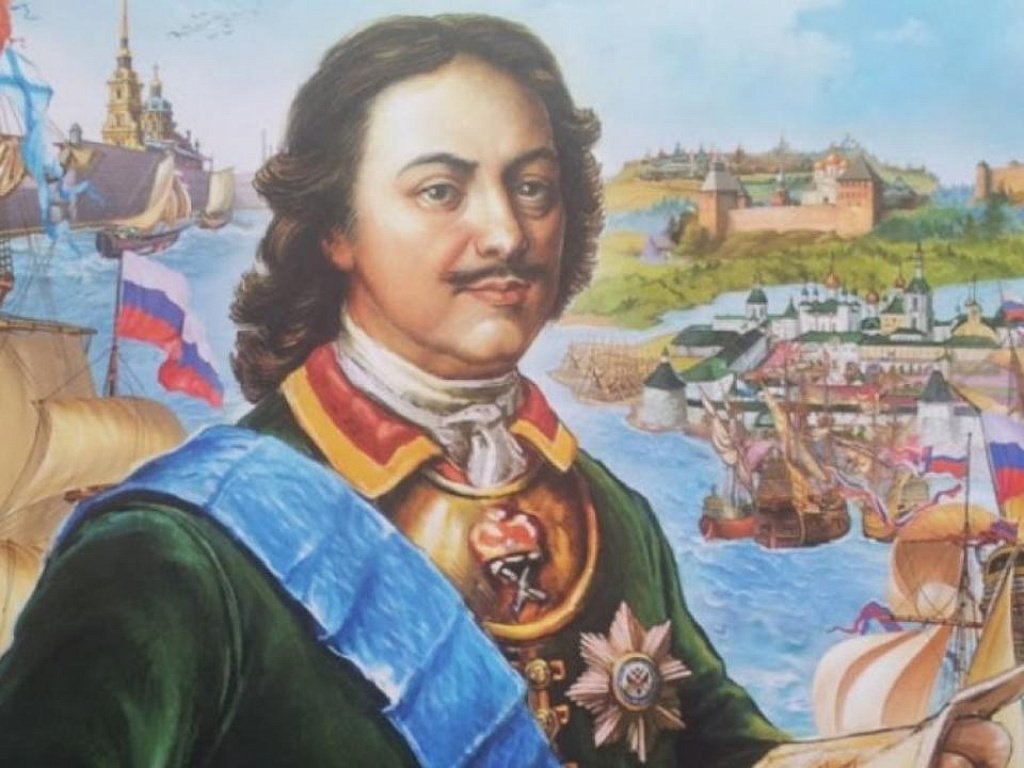 СБОРНИК СЦЕНАРИЕВЦЕНТРАЛЬНАЯ РАЙОННАЯ БИБЛИОТЕКАМЕТОДИЧЕСКИЙ ОТДЕЛ2022«Петр I и его славные дела» - интеллектуальная квест-игра.Самодержавною рукоюОн смело сеял просвещенье,Не презирал страны родной:Он знал ее предназначенье.То академик, то герой,То мореплаватель, то плотник, Он всеобъемлющей душойНа троне вечный был работникПушкин А.С. «Стансы», 1826Ведущий: 9 июня 2022 года исполняется 350 лет со дня рождения первого российского Императора Российского государства Петра I – великого исторического российского деятеля, принесшего славу нашему Отечеству. Петр I относится к числу наиболее значимых фигур отечественной истории. Внимание к его личности и многообразной деятельности не ослабевает. Сегодня вам предлагаем поиграть в интеллектуальную квест-игру «Петр I и его славные дела». Вас ждут пять станций с разноплановыми заданиями, за выполнение которых вам будут начисляться баллы. После прохождения всего маршрута вы возвращаетесь на исходную точку и меняете баллы на слова, из которых нужно будет составить фразу. Победившей считается та команда, которая составит фразу первой. Сейчас вам нужно определиться с названием для команды и капитаном. Маршрутные листы:Станция 1: Россия – морская держава.Максимальное количество баллов – 25. За каждый правильный ответ начисляется 5 баллов.Цель игры - попасть и потопить пять кораблей на игровом поле. Игровое поле это квадрат, состоящий из 10 строк, обозначенных числами, и столбцов, обозначенных буквами. Координаты кораблей определяются пересечениями. На игровом поле расположено десять однопалубных кораблей. Попадание засчитывается в случае правильного ответа на вопрос. На обдумывание ответа 1 минута.Вопрос 1: (5 б.)Какой корабль Петр I называл «дедушкой русского флота»? А) корабль «Орел», Б) бот «Святой Николай», В) струги стрельцов, Г) ладьи князя Святослава.Ответ: бот «Святой Николай»Вопрос 2: (5 б.)Какой из кораблей на протяжении долгих лет Северной войны был флагманским и самым любимым кораблем царя? А) «Штандарт», Б) «Полтава», В) Ингерманланд, Г) «Гото Предестинация».Ответ: Ингерманланд Вопрос 3: (5 б.)В каком городе Петр I получил свидетельство корабельного мастера:А) в Архангельске, Б) в Саардаме, В) в Лондоне, Г) в КенигсбергеОтвет: в ЛондонеВопрос 4: (5 б.)Царь приказал закупить материю для флагов трех цветов неслучайно, так как каждый цвет символизирует что-то свое «суд честный», «совестная чистота» и «вера». Как вы понимаете эти выражения? Что символизирует каждый цвет русского флага, который водружали на русских кораблях?Ответ: «суд честный» - красный цвет, символизирует силу народа, его кровь, пролитую за Отечество; «совестная чистота» - белый цвет, символизирует мир, чистоту и непорочность; «вера» - синий цвет, символ веры и верности.Вопрос 5: (5 б.)В 1719 году крестьянин Ефим Никонов в Челобитной Петру I доносил об изобретении им «потаенного» судна. В 1722 году первое в мире «потаенное» судно было спущено на воду и в присутствии Петра I проходило испытания.Что это было за судно? Ответ: первая подводная лодкаВопрос 6: (5 б.)Что такое «государева дорога»?А) гидротехническое сооружение для обеспечения прохода кораблей к Азову, 1696 г.; Б) создание транспортной системы для перевозки строевого леса к верфям на Балтийском море, 1703-1709 гг.; В) транспортные коммуникации для строительства морских фортов Петропавловской крепости и Кронштадта; Г) гать, предназначенная для доставки двух малых фрегатов из Белого моря на Ладожское море и в Неву.Ответ: гатьВопрос 7: (5 б.)После поражения под Нарвой в 1700 году государь решил полностью отойти от традиций ведения войны в русском войске. Флаг царя московского больше не использовался – его заменил русский штандарт. Петр I отказался от «Флага царя Московского» и принял в качестве своего штандарта принципиально новый флаг. В качестве флага военного флота утверждался Андреевский флаг, а бело-сине-красный флаг оказался связан с российским торговым флотом. Какого цвета был официальный флаг Петра I? Что было изображено на нем?Ответ: желтое полотнище с черным двуглавым орлом, держащим в клювах и лапах карты четырех морейВопрос 8: (5 б.)Блестящие победы русского оружия объяснялись не только мужеством, отвагой и умом русских моряков и капитанов, но и отличной подготовкой тех, кто служил во флоте. Петр I понимал государственную важность наличия учебного заведения, которое должно готовить флотоводцев, инженеров, артиллеристов, топографов. Именно поэтому в 1701 году, после конфузии под Нарвой, указом Петра I была создана специальная школа: «Школа оная не только потребна к единому мореходству и инженерству, но и артиллерии и гражданству…» Сначала Школа находилась в Москве, в Сухаревой башне. В 1715 г. высшие классы были переведены в Санкт-Петербург. Скажите, как называлась эта школа и какое название она носит сейчас?Ответ: школа математических и навигацких наук, сейчас это Морская академия.Вопрос 9: (5 б.)Осенью 1714 года в Москве он был зачислен в Морскую школу. В 1720-е годы уже нес службу на кораблях Балтийского флота в должности навигатора, ученика штурмана, участвовал в Великой северной экспедиции, открыл самую северную точку континентальной Евразии, которая позже была названа в его честь. О каком русском полярном мореплавателе, выпускнике первой морской школы идет речь? Ответ: Семен Иванович ЧелюскинВопрос 10: (5 б.)В 58 томе Энциклопедического словаря Блокгауза и Ефрона, вышедшего в 1903 году, рассказывается о взятии войсками Петра I Нотебурга в ходе Северной войны: «Особый отряд был переправлен на берег: прервав сообщение крепости с Ниеншанцем. Флотилия блокировала ее со стороны Ладожского озера. На самолете была устроена связь между обоими берегами Невы».Скажите, неужели в 18 веке были самолеты? Благодаря чему была устроена связь между обоими берегами Невы?Ответ: Самолетом в 18 веке называли самоходные паромы, движущиеся силой речной струи.Станция 2: «Дедушка русского флота»Максимальное количество баллов – 25. Каждый участник создает корабль в технике оригами, затем команда выбирает наиболее удачную поделку и ведущий ее оценивает.Царь Петр I создал первый русский флот, который стал одним из сильнейших флотов, в его состав входили линейные корабли, фрегаты, галеры, шнявы. Стремясь воздействовать на всех своим личным примером, Петр был первым работником в своей стране. Действительно, он трудился необычайно. Вообще, день Петра был полон самого разнообразного труда, и он оправдывал своим образом жизни любимую свою поговорку: «Делу время, потехе час».Предлагаю вам создать из бумаги в технике оригами свой корабль.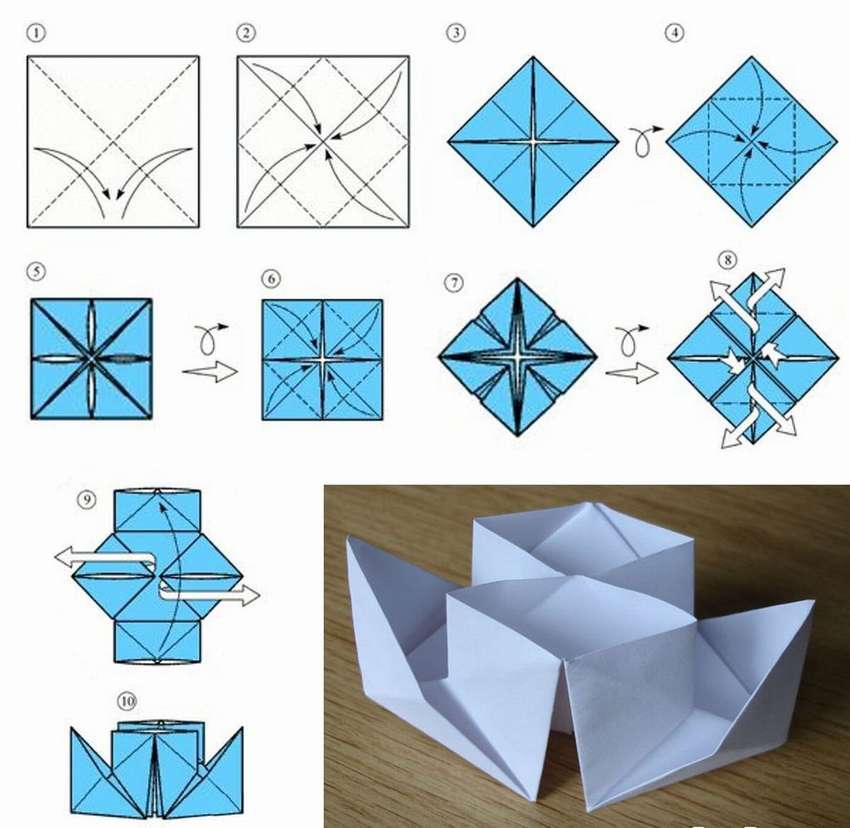 Станция 3: «Потешные войска Петра»Максимальное количество баллов – 15. Каждый правильный ответ оценивается в один балл.Потешные войска или Потешные полки – особое формирование войск и сил для обучения и воспитания солдат «армии нового строя» и их командиров из подданных русского царства, созданное царевичем Петром Алексеевичем.Учитывая собственный опыт, приобретенный в потешных войсках и сражениях, Петр I со своими сподвижниками не только провел военную реформу в стране и создал армию нового образца, но и разработал первую в истории России программу военно-профессиональной ориентации.Сейчас команда делится на две группы, становитесь друг за другом. Ведущий задает одновременно вопрос для двух участников, знающий ответ поднимает руку. В случае правильного ответа – вся его группа делает шаг вперед, если ответ неверен – шаг назад. Если ответ не верен, отвечает второй участник. Блиц-викторина: Назовите фамилию Петра I? (Романов)Как называются отборные части русской армии, начало которым положили потешные полки? (гвардия)В каком году начался отбор в потешные войска? (в 1683 году)Какой полк был первым? (Преображенский)Как звали первого русского солдата? (Сергей Бухвостов)Почему Преображенский и Семеновский полки назывались  именно так? (в честь сел, в которых они стояли)Как стали называть царевича Петра после появления в арсенале потешных войск пушек? (Господин Бомбардир)Как называлась крепость, возведенная в селе Преображенском по всем правилам военной науки того времени? (Пресбург)На каком озере была построена «Потешная» флотилия? (озеро Плещеево)Какого цвета была форма Семеновского полка? (синей)Какого цвета была форма Преображенского полка? (зеленой)Как звали друга Петра I, незнатного рода, служившего в потешных войсках, будущего светлейшего князя? (Александр Меньшиков)Назовите военные приемы, которые изучались и применялись в потешных войсках? (штурм, осада, подкоп, переправа, траншеи, взрывная техника, высадка десанта)Зачем Петр I приказал солдатам примотать на левую ногу сено, а на правую – солому? (чтобы научить различать лево-право)Для потешного полка был построен небольшой фортификационный город. Как он назывался? (Пресбург)Станция 4: Кунсткамера – первый российский музейМаксимальное количество баллов – 25. Баллы начисляются в зависимости от количества использованных участниками подсказок.Кунсткамера в Санкт-Петербурге была открыта в 1714 году по указу Петра I. Это первый общедоступный музей России и один из старейших этнографических музеев мира (музей этнографии и антропологии). Кунсткамера – первый российский музей для «поучения и знания о живой и мертвой природе, об искусстве человеческих рук», учреждение, с которого началось музейное дело России.Кунсткамера изначально представляла собой собрание редкостей, но редкостей не только как нечасто встречающегося или действительно аномального, но и того, что является нормальным развитием природы, но спрятано от глаз человека. Музей оказывается не только собранием предметов, но и вместилищем знаний человека о мире и о нем самом.Вам необходимо угадать экспонат кунсткамеры используя как можно меньше подсказок. За правильный ответ с использованием 1 подсказки – 5 б., двух подсказок – 4 б., трех подсказок – 3 б.Задание 1: вам предстоит угадать один из самых известных научных инструментов. Подсказка 1: Создать необычное устройство, настоящую «вселенную в миниатюре», диаметром 3,1 и весом около 3 тонн, велел хозяин Готторпского замка герцог Фридрих III еще в середине XVII века. Отсюда и название экспоната.Подсказка 2: Снаружи изображалась земная поверхность, внутри же размещалась карта небесных сфер. При этом он должен был вращаться, совершая полный оборот за 24 часа.Подсказка 3: Есть в каждом кабинете географии. Привычное всем название переводится с латинского языка как «шар». Он представляет собой самую точную модель планеты. Ответ: Готторпский глобусЗадание 2: Что входит в состав удивительной коллекции, связанной с увлечением Петром I медициной?Подсказка 1: Царь стремился все «попробовать своими руками», будь то строительство кораблей, стрельба из пушек или изучение часовых механизмов. В том же ряду стояла и медицина. Доказательство профессиональных успехов Петра в одном из направлений хирургии – удивительная коллекция, которая хранится в Кунсткамере.Подсказка 2: Впервые Петр увидел, как делают данную операцию в Голландии у цирюльника. В Европе этим ремеслом часто занимались именно они. Царь попросил цирюльника рассказать о том, что увидел, и показать сам процесс; впоследствии Петр сам начал в нем участвовать.Подсказка 3: По свидетельствам его подданных, при себе он всегда имел набор инструментов, например, носил с собой «пеликан» - аналог современных щипцов. Считается, что всем больным Петр I платил по одному шиллингу за удаление …Ответ: коллекция зубов, удаленных лично Петром I.Задание 3: как называется китайская заводная игрушка, хранящаяся в Кунсткамере?Подсказка 1: Один из старейших экспонатов Кунсткамеры – пример синтеза восточного искусства и европейской механики. Механическая игрушка представляет собой утонченное прогулочное судно, на котором вместе со своей свитой путешествует богатый китаец.Подсказка 2: Этот кораблик называется в память об императоре Цинь Ши-хуане, жившем в III веке до н.э. Это хозяин поднебесной частенько задумывался о вопросах бессмертия и направил в неизвестность череду экспедиций, которые призваны были найти в море острова с небожителями. Император полагал, что бессмертные движутся по времени именно на таких кораблях.Подсказка 3: Это фантазия китайского мастера о том, как мог бы выглядеть небесный корабль. Название корабля совпадает с названием одной шахматной фигуры.Ответ: Ладья небеснаяЗадание 4: Как называется прибор, по которому Петр I определял время? Дайте полное название с указанием принципа работы.Подсказка 1: Во времена Петра I возникают инструментальные мастерские по производству стационарных и портативных приборов, определяющих время. Подсказка 2: Петр I проявлял интерес к этим приборам, хорошо знал их устройство. Он даже написал инструкцию по их изготовлению и принимал участие в создании нескольких приборов в своей «токарне».Подсказка 3: Аналогичные приборы с данным принципом работы появились еще в глубокой древности и являются первыми приборами, определяющими время.Ответ: солнечные часыЗадание 5: Вам предстоит угадать удивительный экспонат из коллекций  природных диковин Петра I.Подсказка 1: По преданию на Васильевском острове в городе Санкт-Петербург Петр I увидел «диковинное дерево». Ветка вырастала из ствола и обратно входила в него на подобие ручки кувшина. Петр назвал его «дерево-монстр». Царь приказал спилить дерево и сделать экспонатом Кунсткамеры.Подсказка 2: Именно на месте, где найдено это дерево, Петр приказал построить здание для Кунсткамеры. Этот вид дерева прочно связан с царем еще и тем, что прямые и ровные стволы лучше всего подходили для корабельных мачт.Подсказка 3: По народным приметам ветки этого дерева с густым смолистым ароматом отгоняли нечистую силу. Может быть, поэтому Петр I приказал «учинить некоторые украшения от древ и ветвей» этого дерева на празднование Нового года.Ответ: СоснаЗадание 6: Как называется экспонат тератологической коллекции Кунсткамеры?Подсказка 1: Начало экспозиции Кунсткамеры было положено в том числе и указами Петра I о приобретении различных «уродов, монстров и других природных аномалий». Так в Кунсткамере появилась коллекция уродцев или монстров, которую начал собирать Петр при своей жизни и которая, разумеется, впоследствии пополнялась новыми экземплярами. Кстати, тератология – наука об уродствах. Это один из самых известных экспонатов данной экспозиции.Подсказка 2: Экспонат представляет собой чучело животного с хорошо заметной мутацией.Подсказка 3: Это детеныш крупного рогатого скота. Одной достаточно важной части тела у него две.Ответ: Двухголовый теленок.Станция 5: Академия наукМаксимальное количество баллов – 25. Количество баллов зависит от выбранных вопросов.Вам предлагается выбрать 5 вопросов из следующих областей знаний: «Ученье книжное»,«Собрание ученых и искусных людей»,«Совершенствование наук и художеств».Каждый вопрос предполагает свое количество баллов. Вы можете выбрать любой вопрос. В случае правильного ответа, вам засчитываются те баллы, которые предполагал вопрос. 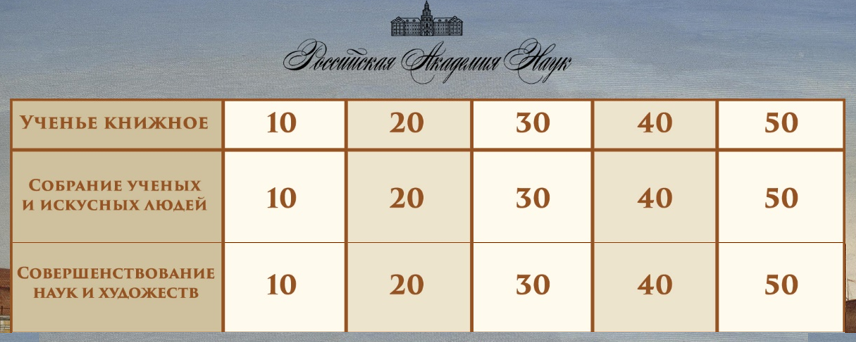 Ученье книжное:1 б. – В 17 веке в русский язык проникает целый ряд иностранных слов (военные и ремесленные термины, названия некоторых бытовых предметов и другие). С петровских времен существуют в нашем языке такие иностранные слова как алгебра, глобус, оптика, крейсер и другие. Заимствование этих слов было явление прогрессивным, эти слова обогащали русский литературный язык.Послушайте слова и ответьте на вопрос: вагон, корзина, здание, ремень, канал. Это слово пришло к нам в эпоху Петра. В немецком языке оно являлось производным от слов тростник, трубка. Что это за слова?Ответ: канал2 б. – Петр I хорошо знал адицию, субстракцию, мультипликацию и дивизию. В его времена эти действия знали далеко не все, и Петр настойчиво заставлял их изучать своих сподвижников. Сейчас данные действия знает каждый школьник. Что это?Ответ: это арифметические действия: адиция – сложение, субстракция – вычитание, мультипликация – умножение, дивизия – деление.3 б. – В книгах Петру Великому был важен не только шрифт, но и «сенс», потому царь с пристрастием оценивал работу переводчиков и неустанно давал им рекомендации. Переводам надлежало быть предельно внятными, основанными на строгом знании предмета и лаконичными. Что было важно царю и что такое «сенс»?Ответ: смысл, то есть содержание4 б. – Прекрасно образованные люди были в России и до реформ Петра I. Но новое время требовало других, сугубо прикладных знаний. В 1688 году, когда юный Петр захотел узнать, как работает астролябия, только иноземец смог ответить на этот вопрос. Что такое астролябия?Ответ: Это инструмент, которыми можно брать дистанции, или расстояние не доходя до того места, один из старейших астрономических инструментов, служивший для измерения горизонтальных углов и определения широт и долгот небесных тел.5 б. – Определите как назывались науки, определение которых звучало так: «оно же учение небесное», «сие бо учение вещей размерение» и «учит зрети лучей к вещем прострети».Ответ: «оно же учение небесное» - астрономия, «сие бо учение вещей размерение» - геометрия и «учит зрети лучей к вещем прострети» - оптика.Собрание ученых и искусных людей: 1 б. – О какой известной личности эпохи Петра I идет речь? Известно, что он незнатного рода, образования не получил никакого, оказался блестящим самоучкой, которого отличали огромная энергия и преданность царю, в зрелые годы стал обладателем всевозможных титулов и званий, занимался этот человек кораблестроением, формированием полков, артиллерией и прочими делами государства.Ответ: Александр Данилович Меньшиков2 б. – Его называли колдуном с Сухаревой башни. Он преуспел и на войне, и в делах мирных: усовершенствовал отливку пушек, командовал при Полтаве всей русской артиллерией, подписал мир со шведами. Одни из первых ученых-экспериментаторов, математик, астроном. В Сухаревой башне устроил первую в стране обсерваторию.Ответ: Яков Брюс3 б. – В 1701 году  по распоряжению Петра I был назначен преподавателем школы «математических и навигацких, то есть мореходных наук учения», помещавшихся в здании Сухаревой башни. В 1703 году вышел в свет его учебник по арифметике.Ответ: Магницкий Леонтий Филиппович4 б. – Этого человека можно назвать едва ли не самым образованным для своего времени. Окончил Киевскую академию, затем учился в Кракове, Львове и Риме. Он поддерживал все начинания Петра I, прославлял его деяния. Написал книгу «История императора Петра Великого», создал школу для сирот. Был блестящим оратором и публицистом.Ответ: Феофан Прокопович5 б. – Сын органиста, он достиг самой вершины власти. Славился острым языком, в 1722 году стал генерал-прокурором Сената. Царь высоко ценил его за верность делу, за ум и прямоту. Ответ: Павел Иванович Ягужинский Совершенствование наук и художеств: 1 б. – Какое наказание ожидало учеников петровских школ и училищ, если они прогуливали занятия? Ответ: в случае прогулов в 1707 году по указу царя взимались штрафы2 б. – Петр I много внимания уделял воспитанию подрастающего поколения. Правилам поведения был посвящен целый учебник, который учил молодого человека, как нужно вести себя в обществе. Что это была за книга?Ответ: «Юности Честное зерцало»3 б. – В 1717 году, проведя почти три года в дороге, в Петербург прибыл подарок из немецких земель. Это было настоящее техническое чудо. Огромный полый шар – три с лишним метра в диаметре, массой более трех с половиной тонн. С помощью водяного привода крутился вокруг своей оси. О каком техническом чуде идет речь?Ответ: глобус4 б. – Что общего в 18 веке было между чтением газеты «Ведомости» и обедом в ресторане Астория у главной аптеки на Красной площади?Ответ: Тот, кто прочитает газету от начала и до конца, имел право на бесплатный обед в Астории. Так Петру I приходилось «внедрять» просвещение на русской земле.5 б. – Изучив геодезию и картографию, выпускники Морской академии отправлялись в разные концы страны «для сочинения ландкарт» - географических карт, с которыми в России было плохо. «Море сие не кругло, как воображали себе прежние географы, но продолговатый имеет вид». О каком море идет речь?Ответ: Каспийское море.Команды после прохождения всех станций возвращаются в исходную точку. Ведущие проверяют количество баллов у каждой команды.Раздают капитанам слова, из которых команда складывает фразу.(команда, набравшая от 80 баллов – получает все слова; от 79 до 50 баллов – минус одно слово; от 49 до 25 баллов – минус два слова)Петр Первый / уникальная / личность / во всей / русской истории.Ведущая озвучивает цитату и объявляет победителей квест-игры.«От царства к империи. Пётр I» - историческая игра.- Приветствую вас ребята! Прежде чем Россия стала могущественным государством, прошло достаточно много лет, шли года, столетия и только когда наша страна показала свою силу и значимость иностранным государствам, она доказала свое право называться Империей. Произошло это в Эпоху Петра I. Поэтому вполне закономерно, что на нашей встрече, посвященной 300-летию со времени образования Российской империи, Пётр I будет ключевой фигурой (слайд 2).Обратите внимание на эпиграф экскурса, слова историка XVIII века Василия Татищева (читает эпиграф).Последний московский царь и первый российский император Пётр I вошел в историю под именем Петра Великого (слайд 3). Мы и сегодня с уважением и гордостью говорим об этом человеке.В российской истории трудно найти деятеля равного Петру по масштабам интересов и умению видеть главное в решаемой проблеме. Сотканный из противоречий, император был под стать своей огромной державе, напоминающей гигантский корабль, который он выводил из тихой гавани в мировой океан, расталкивая тину и обрубая наросты на бортах и днище."Отсроченная отгадка"В начале мероприятия библиотекарь дает загадку (удивительный факт), отгадка к которой (ключик для понимания) будет открыта на мероприятии при работе над материалом.- Если бы среди исторических деятелей проводился конкурс, то в номинации «Самая популярная историческая личность», Пётр I без сомнения был бы среди лидеров. В конце мероприятия я попрошу вас подтвердить или опровергнуть моё утверждение.Пётр – имя греческое по происхождению, в переводе на русский язык означает «камень». Это будто о Петре Великом. Человек необыкновенной силы, он владел многими ремёслами: плотника, слесаря, столяра, фельдшера, кузнеца, переводчика, бухгалтера, картографа, штурмана, кораблестроителя, артиллериста и в разных странах бывал.- А что же такое, ребята, «империя» и что обозначает слово «император»? (ответ обучающегося, который искал данные определения в Толковом словаре и словаре русского языка – «лингвист").Сообщение «лингвиста» (было опережающее задание)В «Толковом словаре» Даля термин «империя» обозначен так:«Государство, властелин которого носит сан императора, неограниченного, высшего по сану правителя».Ожегов в «Словаре русского языка» пишет: «Монархическое государство во главе с императором; вообще государство, сос-тоящее из территорий, лишённых экономической и политической самостоятельнос-ти и управляемых из единого центра».Заглянем в «Этимологический словарь» Семёнова (это лингвистический словарь, содержащий информацию об истории отдельных слов):«Империя - Польское – imperia. Латинское – imperium (власть, повеление, государство). Слово заимствовано русским языком в начале XVII в., скорее всего из польского, хотя исследователи не исключают возможности, что оно попало в русский язык непосредственно из латинского. Империя – обычно большое государство, во главе которого стоит император. Однокоренные слова находим в английском, шведском языках».- Империя – большое, сильное монархическое государство, которым управляет император. «Император» – в переводе с латинского языка – повелитель (слайд 4).Торжественно статус империи был присвоен государству в 1721 году, произошло это 22 октября после окончания службы в Троицком соборе, где собралась вся царская семья и высший свет столицы. Обозначенное событие было закономерным итогом победоносного завершения длительной Северной войны, которую вела Россия со Швецией (1700-1721 гг.).По указу Петра І России был официально присвоен статус Империи, а самого царя Сенат провозгласил императором. Пётр І стал носить титул «Отца Отечества, Императора Всероссийского». С тех самых пор и до отречения от престола последнего русского царя, Россия гордо носила звание – Империя, которое вынуждены были признать иностранные государства. Теперь на международной арене страна выступала в иной, значимой роли. Новый титул царя первыми признали Пруссия и Голландия.- Был утвержден императорский флаг – штандарт (слайд 5). (Демонстрация учителем императорского штандарта и герба России петровского времени).При Петре Великом герб получил первое официальное описание. Под руководством графа Б.Х. фон Миниха можно встретить и в настоящее время: "Герб Государственный по старому: двоеглавый орел, черный, на главах короны, а наверху в середине большая Императорская корона – золотые; в середине того орла Георгий на коне белом, побеждающий змия: епанча (плащ – прим. ред.) и копье желтые, венец (корона, венчающая Святого Георгия – прим. ред.) желтой, змий черный; поле».- Посмотрите на изображение и расскажите, что изображено на штандарте? (черный двуглавый орел на золотистом фоне, в лапах держит державу и скипетр).-Что напоминает вам этот императорский штандарт? (герб нашей страны, Российской федерации).- Петровская эпоха - время славных побед русского оружия, когда по словам Пушкина, "Россия молодая, в бореньях силы напрягая, мужала с гением Петра". За сравнительно короткое время была создана регулярная армия по европейскому образцу и создан военно-морской флот. Армия с 1705 г. стала комплектоваться на основе рекрутских наборов.Интерес Петра к военным делам проявлялся с детства. Проживая с матерью в селе Преображенском, он играл с мальчишками этого села и села Семеновского в знаменитые «потешные игры». С годами, однако, интерес к военному делу не угас.На смену деревянным саблям, мушкетам и пушкам пришли настоящие, а из потешных солдат, набранных из царской дворни, в 1691 году были сформированы царевичем Петром Алексеевичем два полка — Преображенский и Семеновский. Позже они получат почётное звание – лейб-гвардия (слайд 6).(звучит прикрепленный к слайду звуковой фрагмент - «Марш Преображенского полка»)Преображенский и Семеновский полки были превращены в своеобразные офицерские школы. Здесь дворяне проходили все ступени службы, начиная с рядового, а затем направлялись офицерами в армейские полки.В Северной войне славно показал себе молодой флот России, которым были одержаны морские победы – у мыса Гангут и острова Гренгам (слайд 7).«Люблю тебя, Петра творенье…»- Говорить об эпохе Петра I невозможно без упоминания города Санкт-Петербурга, его «парадиза» (с французского «рай»). В результате успешных операций русской армии в Северной войне, Россия выходит к берегам Балтийского моря. Здесь, в устье реки Невы, где она впадает в Финский залив Балтийского моря, царь решает строить новый город (слайд 8).В 1703 году Петр 1 заложил новый город Санкт–Петербург, который впоследствии превратился в столицу империи. Это поистине великий город, по сей день этим городом восхищаются тысячи туристов со всего мира.История Санкт-Петербурга начинается 27 мая 1703 года в день Святой Троицы. Город строится на отвоеванных у Швеции землях. Сначала ему дают имя Санкт-Питербурх (в честь апостола Петра, небесного покровителя русского царя), но постепенно название меняется на Санкт-Петербург.Город начинают возводить во время Северной войны, поэтому первым зданием становится крепость (фортеция), заложенная на Заячьем острове в дельте Невы недалеко от Финского залива. Существует легенда, что первый камень во время строительства фортеции был заложен Петром I, а в воздухе над ним в это время пролетел орел. Царь самолично выкопал ров глубиной два аршина и заложил новую древоземляную крепость Святого Петра и Святого Павла Санкт-Питербурх.
Этот день считается днём основания Санкт-Петербурга (слайд 9). Замысел Петра был прост и грандиозен - превратить свое новое детище в город, своим блеском и значением не уступавший ни одной из европейских столиц. Царь видел Санкт-Петербург как «величайший и славнейший паче всех городов на свете». Бюджетные средства на это Петр расходовал щедро, но строго по назначению - на европейских архитекторов, произведения искусства оптом и образование для народа (слайд 10).Губернатором города становится А. Д. Меньшиков, он также следит за возведением крепости.У А. С. Пушкина читаем:Отсель грозить мы будем шведу,Здесь будет город заложенНа зло надменному соседу.Природой здесь нам сужденоВ Европу прорубить окно,Ногою твердой стать при море.Сюда по новым им волнамВсе флаги в гости будут к нам,И запируем на просторе.Выражение «прорубить окно» появилось благодаря знаменитой цитате известного в XVIII веке писателя и путешественника Франческо Альгаротти, который написал: «Петербург - окно, в которое Россия смотрит в Европу» (слайд 11).Легендарный испанский художник Сальвадор Дали также не оставил без внимания удивительный город: «По-моему, самым великим художником России был Петр I, который нарисовал в своем воображении замечательный город и создал его на огромном холсте природы» (слайд 12).Извечный противник Петра шведский король Карл XII, узнав о большом размахе строительства, высокомерно заметил: «Пусть царь занимается пустой работой строить города, а мы оставим себе славу брать оные» (слайд 13).- Ребята, на уроке литературы вы учили наизусть вступление к поэме А. С. Пушкина «Медный всадник». Можете его рассказать?(учащаяся рассказывает наизусть фрагмент вступления к поэме)Люблю тебя, Петра творенье,Люблю твой строгий, стройный вид,Невы державное теченье,Береговой ее гранит,Твоих оград узор чугунный,Твоих задумчивых ночейПрозрачный сумрак, блеск безлунный,Когда я в комнате моейПишу, читаю без лампады,И ясны спящие громадыПустынных улиц, и светлаАдмиралтейская игла,И, не пуская тьму ночнуюНа золотые небеса,Одна заря сменить другуюСпешит, дав ночи полчаса.Люблю зимы твоей жестокойНедвижный воздух и мороз,Бег санок вдоль Невы широкой,Девичьи лица ярче роз,И блеск, и шум, и говор балов,А в час пирушки холостойШипенье пенистых бокаловИ пунша пламень голубой.Люблю воинственную живостьПотешных Марсовых полей,Пехотных ратей и конейОднообразную красивость,В их стройно зыблемом строюЛоскутья сих знамен победных,Сиянье шапок этих медных,Насквозь простреленных в бою.Люблю, военная столица,Твоей твердыни дым и гром,Когда полнощная царицаДарует сына в царской дом,Или победу над врагомРоссия снова торжествует,Или, взломав свой синий лед,Нева к морям его несетИ, чуя вешни дни, ликует.Основателю города в XVIII веке поставлен памятник – «Медный всадник». Он расположен в центре Сенатской площади. Автор скульптуры - французский скульптор Этьен-Морис Фальконе. Вес «Медного всадника» - 8 тонн, высота - более 5 метров. Надпись на постаменте гласит: "Петру I — Екатерина II» (слайд 14).- А сейчас послушаем песню, которую знают и любят практически все петербужцы – неофициальный гимн города «Санкт-Петербург – гордая белая птица», автором которого является Олег Кваша, под слайд-обзор по Петербургу.(прослушивание неофициального гимна города, просмотр слайд-обзора)Далее проводится «Своя игра» - «От царства к империи».Правила «Своей игры»В игре принимают участие три игрока.Начинается всё с того, что один из игроков (он стоит в центре) выбирает вопрос из игрового табло.I раунд- 4 темы по 3 вопроса. Всего 12 вопросов. В первом раунде вопросы в каждой теме стоят 10, 20 и 30 баллов.- Темы I раунда: «Исторические персоны», «Пётр I – вехи жизни», «Внешняя политика Петра I», «Реформы».II раунд- 3 темы по 3 вопроса. Всего 9 вопросов. Во втором раунде вопросы в каждой теме стоят 20, 30 и 40 баллов.- Темы II раунда: «Это интересно!», «Знаешь ли ты…», «Культурные преобразования».Во втором раунде начинают выбирать вопросы игроки с наименьшей суммой. Если их несколько, выбор за учителем.Звучит выбранный вопрос, и игрокам отпускается несколько секунд на размышление и на ПОДНЯТИЕ РУКИ. Тот, кто поднял руку раньше, имеет право на ответ. За правильный ответ на вопрос игрок получает столько очков, сколько стоил этот вопрос, а также право на выбор следующего вопроса.В случае неправильного ответа эту сумму снимают с его счёта, а другие игроки снова получают право на поднятие руки. Ошибившийся игрок уже не имеет права ответить вторично.Если никто не произносит правильный ответ, учитель делает это сам.Вопрос выбирает тот же игрок, что выбирал предыдущий.В игре существуют два вида специальных вопросов. Это «Кот в мешке» и «Вопрос-Аукцион». Их несколько в каждом раунде. Их количество и расположение на табло заранее неизвестно.Если игрок открывает клетку табло, содержащую «Кота в мешке», то он обязан отдать этот вопрос одному из своих оппонентов. Этот вопрос имеет свою собственную стоимость (50 баллов).Соперник получает вопрос. Оглашается тема «кота» и его стоимость. Затем звучит вопрос только для этого игрока. То есть отвечать может лишь он. И он обязан отвечать: в случае отсутствия ответа ему будет засчитан неправильный ответ. Вне зависимости от исхода, этот игрок и будет выбирать следующий вопрос.Вопрос-Аукцион – ещё более интересная вещь. Это торги за вопрос. Каждый из игроков может поставить некоторую сумму (ставку) – 30, 50. Тот, кто поставит больше, и будет отвечать на этот вопрос.Первым делает ставку тот, кто открыл клетку с аукционом. Ставка не может быть меньше начальной стоимости вопроса, указанной на табло – номинала (30). Если у него сумма на счете меньше номинала, то всё равно его ставка равна номиналу.В остальных случаях поставить можно сумму, не превышающую сумму на своём счете. Далее ставит тот из его оппонентов, у которого сумма на счету меньше. В случае равенства сумм у обоих соперников право определить следующего остаётся за учителем.После второго раунда игроки, имеющие отрицательный или нулевой результат, покидают игру. В случае если все вынуждены сделать это, игра заканчивается, а победителем объявляется человек с наибольшим счётом.Если у некоторых игроков по итогам двух раундов был положительный баланс, то они попадают в финальный раунд.В финале будет супер-игра, состоящая из одного вопроса.Победителем объявляется человек, имеющий по итогам финала наибольший результат.(проводится «Своя игра» - «От царства к империи»).Вопросы и ответы «Своей игры»I раундТема «Исторические персоны»:Вопрос: «Так звали родителей Петра I».Ответ - Алексей Михайлович Тишайший, Наталия Кирилловна Нарышкина.Вопрос: «Один из самых влиятельных политических фигур при дворе Петра I. Бывший торговец пирожками».Ответ – Александр Данилович Меншиков.Вопрос: «Он был учителем и наставником Великого Петра».Ответ – Никита Зотов.Тема «Пётр I – вехи жизни»:Вопрос: «Для кого был изготовлен царский трон с двумя сиденьями?»Ответ – Для Ивана и Петра.25 июня 1682 года произошло доселе небывалое в России событие - венчание на царство сразу двух государей.Церемония проходила в Успенском соборе Московского Кремля.Правда, перед этим боярам пришлось решить две проблемы. Первая: до этого на престол не восходили по двое, а потому имелась лишь одна шапка Мономаха и один большой царский наряд. Пришлось срочно сделать их копии. Оригинал надели на Ивана, копию отдали его брату Петру. Вторая проблема: как разместить двух монархов на одном троне? Решили срочно соорудить трон с двумя сиденьями.Вопрос: «Именно этот титул принял Петр I после победы над Швецией в 1721 г.»Ответ – «Отца Отечества, Императора Всероссийского»Вопрос: «В этой поездке за границу Петр I встречался с королём Англии и правителем Голландии Вильгельмом III, польским королём Августом Сильным, императором Австрии Леопольдом I, знаменитым учёным Исааком Ньютоном».Ответ – Великое посольство 1697-1698 гг.Тема «Внешняя политика Петра I»:Вопрос: «Именно этот шведский король на протяжении почти четверти века был соперником Петра Великого на международной арене».Ответ – Карл ХII.Вопрос: В результате этого сражения 19 (30) ноября 1700 года, в самом начале Северной войны, русская армия осталась без артиллерии. Конфуз приключился, однако…Ответ – Битва при Нарве - «Нарвский конфуз»Вопрос: «У русского флота было много блестящих побед на многих морях. Народ никогда не забудет мужественных адмиралов, отважных матросов прежнего времени. Но особо мы помним победу в этом сражении. Потому что она была первой» (автор книги А. Митяев).Ответ – Морское сражение у мыса Гангут в 1714 г.Тема «Реформы»:Вопрос: «В 1711 г. Петром I было создано высшее правительственное учреждение, обладающее законодательными, распорядительными и судебными функциями. Как оно называлось?»Ответ – Правительствующий Сенат.Вопрос: «В 1699 году молодым царем был издан указ «О приеме в службу в солдаты из всяких вольных людей». Тем самым вводилась повинность, которая охватывала все податные сословия. Как назывался солдат петровского времени?»Ответ – рекрут. Рекруты поставлялись с 20 дворов каждый. Солдаты отрывались от дома и промысла. Военная служба становилась для них основной и пожизненной.Вопрос: «Этот реформа приказывала «веселиться и ставить ели…»»Ответ – 20 декабря 1699 года царь издал указ, в котором летоисчисление теперь осуществлялось от Рождества Христова, а не от сотворения мира, и Новым годом становился день 1 января. По велению государя все дома должно было украсить сосновыми, еловыми или можжевеловыми ветвями. Праздник должен был сопровождаться фейерверками и иллюминациями.II раундТема «Это интересно!»Вопрос: «Сколькими ремёслами владел Пётр I? Назовите несколько ремёсел или занятий, которыми царь занимался».Ответ – Пётр I владел 14 ремёслами. Кораблестроитель, плотник, столяр, слесарь, кузнец, штурман, артиллерист, фельдшер, картограф и др. Учился рисовать, изготавливать часы, делать бумагу.Вопрос: «Этот налог установил Пётр I в 1698 году. Контроль за исполнением этого указа был своеобразен: каждому, кто уплатил в казну сумму налога, выдавался «пропуск» - жетон».Ответ – налог на ношение бороды.Вопрос: «Эту надпись вырезал Пётр I на специальной сургучной личной печати, когда он в Голландии обучался разным ремеслам».Ответ – «Я – ученик и нуждаюсь в учителях» («Аз бо есмь в чину учимых и учащих мя требую»).Тема «Знаешь ли ты…»:Вопрос: «Люблю тебя, Петра творенье,Люблю твой строгий, стройный вид,Невы державное теченье,Береговой ее гранит…»Этот город воспевал А. С. Пушкин в поэме «Медный всадник». Назовите название города и год его основания».Ответ – Санкт-Петербург, 1703 годВопрос: «В основе этой книги воспитательной направленности − свод правил, которые, по замыслу Петра I были предназначены детям дворян для их обучения этикету и хорошим манерам».Ответ – «Юности честное зерцало»Вопрос: «В 1714 году Пётр I всерьёз занялся благоустройством улиц Петербурга. Он приказал всем, въезжающим в город привозить определённое число … Чего?»Ответ – Он приказал всем, въезжающим в город привозить определённое число камней, булыжников. На судах должно было привозиться минимум тридцать камней, на лодках – не меньше десяти, а на возах – не меньше трёх.Тема «Культурные преобразования»:Вопрос: «Это научное учреждение, основанное Петром I в 1714г. для сбора редкостей, стало первым русским музеем».Ответ – Кунсткамера.Вопрос: «В этих собраниях – балах, устраиваемых в домах знати, участвовали сановники, офицеры, духовенство, богатые купцы. Особенностью этих собраний стало разрешение участвовать в них женщинам».Ответ – ассамблея.Вопрос: «Так называлась первая русская печатная газета, которая начала издаваться с 1703 г.».Ответ – «Ведомости».Супер-игра:Вопрос. Назовите дату и событие, о котором идет речь в документе:«Воины! Вот пришел час, который решит судьбу отечества. И так не должны вы помышлять, что сражаетесь за Петра, но за государство, Петру врученное, за род свой, за отечество, за православную нашу веру и церковь. Не должна вас также смущать слава неприятеля, будто бы непобедимого, которой ложь вы сами своими победами над ним неоднократно доказывали. Имейте в сражении пред очами вашими правду и бога, поборающего по вас. А о Петре ведайте, что ему жизнь его не дорога, только бы жила Россия в блаженстве и славе, для благосостояния вашего».Ответ: приказ, отданный царем Петром I воинству своему в день Полтавского сражения июня 27 дня 1709 года.Подведение итогов игры, подсчёт баллов. Награждение победителя игры памятным дипломом.РелаксЮмор о петровских временах, о петербургской погоде…Однажды Петр Великий спросил у любимого шута Балакирева, что в народе говорят про Петербург. Балакирев вздохнул и ответил: «Батюшка, царь-государь! С одной стороны - море, с другой стороны - горе, с третьей - мох, с четвертой - ох!»Разговор двух знакомых:- А в Петербурге давно дождь?- С 1703 года.3. Турецкий султан хвастал перед Петром I, что у его бойцов несметная сила. Достал султан из кармана шаровар пригоршню мака:- Попробуй-ка, сосчитай, сколько у меня войска.Петр пошарил у себя в пустом кармане, достаёт одно-единственное зернышко острого перца, да и говорит:- Моё войско не велико, а попробуй раскуси-ка, так узнаешь, каково против мака твоего!4. В Библии написано, что дождь шел 40 дней и 40 ночей, это называют катастрофой. А в Петербурге это называется лето…- Ребята, теперь посмотрим фрагмент учебного фильма «Пётр I».(просмотр фрагмента фильма)"Ромашка" Блума"(этап закрепления)Изготовлена ромашка из бумаги, на лепестках которой напечатаны вопросы. Обучающиеся отрывают лепестки и отвечают на вопросы."Ромашка" состоит из шести лепестков, каждый из которых содержит определенный тип вопроса. Таким образом, шесть лепестков - шесть вопросов.Простой вопрос — вопрос, отвечая на который, нужно назвать какие-то факты, вспомнить и воспроизвести определенную информацию: "Что?", "Когда?", "Где?", "Как?".- Назови годы правления Петра I (1682-1725).Уточняющий вопрос. Такой вопрос обычно начинается со слов: "То есть ты говоришь, что…?", "Если я правильно понял, то …?", "Я могу ошибаться, но, по-моему, вы сказали о …?".- Объясни: если я правильно поняла, то после окончания Северной войны Пётр I был провозглашен императором? (Да. Россия победила в Северной войне Швецию, вышла к Балтийскому морю, построила Петербург, мощь страны сильно увеличилась).Интерпретационный (объясняющий) вопрос. Обычно начинается со слова "Почему?" и направлен на установление причинно-следственных связей.- Почему Пётр I яростно боролся с бородами, собственноручно отрезая их у бояр. Чем Петру I бороды помешали? (Пётр I считал, что борода негативно сказывается на первом впечатлении иностранцев от россиян, а это не входило в его планы, поэтому от бород мужчин решил освободить).Творческий вопрос. Данный тип вопроса чаще всего содержит частицу "бы", элементы условности, предположения, прогноза: "Что изменилось бы ...", "Что будет, если ...?", "Как вы думаете, как будет развиваться событие после...?".- Что изменилось бы в нашей жизни, если бы Пётр I не заимствовал у иностранцев некоторые слова, вещи, продукты, традиции?(За время царствования Петра в русский язык вошло очень много иностранных слов, к которым мы очень привыкли, например, адмирал, солдат, капитан, армия, флот. Благодаря Петру I, россияне стали использовать чай, кофе, картофель, табак, циркуль; мужчины переоделись из платьев в брюки, новый год начинался бы с 1 сентября, не ставили бы и не украшали елку на Новый год, не высаживали бы тюльпаны и т. д.)Оценочный вопрос. Этот вопрос направлен на выяснение критериев оценки тех или иных событий, явлений, фактов.- Поделись мыслями, почему создание флота повлияло на ход Северной войны? (Швеция, с которой Россия воевала в Северной войне, - это морская страна. Балтийское море в старину называли Шведским озером. Победить её было невозможно без флота).Практический вопрос. Данный тип вопроса направлен на установление взаимосвязи между теорией и практикой.- Предложите, как в современной жизни применить инструмент, который стали широко использовать во времена Петра I в картографии, геодезии, навигации, инженерии, если он необходим при проектировании домов, кораблей, машин; бывает большой и маленький.(Циркуль. Используется на уроках черчения, нужен каждому ученику 7 класса на уроках геометрии).- Посетить петровский «парадиз» мы, к сожалению, сейчас с вами, ребята, не можем - город Санкт-Петербург находится за тысячу километров от нас. Но существуют современные информационные технологии и я приглашаю вас на виртуальную прогулку в Санкт-Петербург XXI века(просмотр виртуальной прогулки).Заключение- Вернёмся к нашей «отсроченной отгадке». Как вы думаете, почему, если бы среди исторических деятелей проводился конкурс, то в номинации «Самая популярная историческая личность», Пётр I без сомнения был бы среди лидеров?28 января 1725 года умер первый русский император – Петр Алексеевич Романов.- «…Кого хороним?.. Петра Великого хороним. Закатилось «солнце земли Русской!»- эти слова произнес Феофан Прокопович, один из самых преданных сподвижников Петра. «Солнце земли Русской» - высочайшая оценка.- То академик, то герой,
То мореплаватель, то плотник,
Он всеобъемлющей душой
На троне вечный был работник.
Написал о Пётре I А. С. Пушкин.- Справедливости ради нужно отметить, что уже при жизни Петра I высказывались и совсем иные суждения: находились люди, которые считали царя виновником многих бед России. Вот так, ребята, 300 лет не стихают споры вокруг личности Петра и его деятельности. Это только доказывает, что он был выдающейся, неординарной личностью. И именно в годы его правления Россия получила статус ИМПЕРИИ!«Эпоха Петра I» - мини-спектакль.СЦЕНА № 1 «Недоросли»(Пётр I сидит за столом и разбирает бумаги. Входит слуга.)Слуга: «Прибыли недоросли, которых ты ко двору требовал, государь!»Пётр I: «Зови!»Входят три молодых человека, прибывших из-за границы. Падают на колени перед Петром I.Недоросли: «Здорово, государь-батюшка!»Пётр I: «Здорово молодцы!». Подходит к одному из них и произносит: «Ты, чей будешь? Не признаю?»Недоросль: «Иван  Зотов! Никиты Моисеевича Зотова сын!»Пётр I: «Всему ли ты научился, для чего был послан за границу?»Недоросль: «Всему чему учили, государь! И плотницкому делу, и корабельной архитектуре, и черчению планов, на что и документ имею, что могу и в том и в другом упражняться».Пётр I: «Хвалю! Будешь к должности приставлен». Показывая ему свои ладони, продолжает: «Видишь братец, я хоть и царь, да и у меня на руках мозоли. А всё от того: показать вам пример и, хотя б под старость видеть мне достойных помощников и слуг отечеству. Ну, а теперь вы, братья Репнины, поведайте о своём житье за границей. Все ль науки освоили? Какому ремеслу обучились? Что молчите?» (молодые дворяне опускают головы и отводят глаза).Слуга: «Эти Иван да Васька Репнины курили табак, вино пили, веселились, редко со двора выходили, обременили себя долгами. Кредиторы в тюрьму посадить обещали. Дело дошло до того, что лошадей и одежду за бесценок продали. По одному кафтану осталось. Еле домой добрались!»Пётр I: «Правду ли человек глаголет?»Репнины вместе произносят: «Правду!»Пётр I: «В таком случае слушай мой приказ! Сыновей Репнина Аникины Ивановича Василия и Ивана, как бездельников и мотов, транжиривших присылаемые отцом деньги, отправить на Мойку сваи заколачивать, так как и простые люди, лишив звания и чина».СЦЕНА №2. «Не хочу учиться»Пётр Первый: А скажи-ка, Данилыч, как там наши юноши за границей обучаются? Когда я их экзаменовать буду?Меньшиков: Да пятеро, вот, на днях вернутся из-за границы. Да вот, Пётр Алексеевич, неохотно они туда едут, не хотят учиться.Пётр Первый: А мы Указ издадим  о запрещении молодым дворянам  жениться, если школы не окончил.Щёголь Василий: (бросается к царю). Батюшка, царь! Не издавай Указ! Хочу жениться.  Невеста больно хороша.Пётр Первый: (осматривает подошедшую барышню). Хороша у тебя невеста! Когда свадьба-то?Щёголь Василий: Да хоть  завтра!Пётр Первый: Ну хорошо. А школу-то закончил?Щёголь Василий: Нет, батюшка-царь, не хочу учиться.Пётр Первый: Ну, Василий, тогда и не проси. С женитьбой придётся повременить. Сначала учиться, потом – жениться.СЦЕНА № 3.  «Больной»(На сцене на небольшом топчане лежит больной старик и стонет.)Старик: «Ой, ой…Настенька, Настенька!»Настя: «Что прикажешь, батюшка?»Старик: «Подай воды» (Настя подаёт кружку с водой).(Старик напившись, продолжает:) «Худо мне, Настенька, ох, как худо! Сил нет терпеть эту боль окаянную. Хоть бы Господь прибрал меня поскорее!».Настя: «Да, что ты батюшка, бог с тобою! Что говоришь-то! Вот попей травяного отвара, может тебе станет легче».(Входит соседка. Зовёт Настю шёпотом).Соседка: «Настенька, ну, что,  батюшке не лучше?Настя: «Да куда, там? Стонет весь день, ума не приложу, что и делать! Я уж грешным делом подумывать начала, а не пора ли за священником посылать, уж больно плох».Соседка: «А может всё же лучше стрельца позвать?»Настя: «Кого, кого? Стрельца? А, его-то зачем?»    (Входит Пётр Первый)Пётр Первый:  А я вам скажу, почему стрельца. С прошлого года  стали мы посылать из стрельцов обучаться медицинскому делу, чтоб в нашей русской армии были свои доктора.  Вот соседка ваша и подумала,  а не лучше ли стрельца позвать…Сцена №4.  «Взятка»Ведущий: В 1711 году армия Петра Первого попала в окружение к туркам. Положению русской армии грозил плен.  Пётр Первый был не просто хмурый, а очень злой. Никого не хотел видеть, кроме своей жены, Екатерины Первой.Екатерина Первая:  Надо спасать положение. Так, поговаривали, что турецкий султан любит драгоценности, украшения. (Берёт шкатулку, обходит  жён русских  военных. В шкатулке собирается много украшений). Пётр Алексеевич, голубчик, вот смотри, этим мы можем спасти нашу армию.Пётр Первый: Эх, не по душе мне это, но пойду к султану. (Передаёт ему шкатулку с драгоценностями). О, великий султан!! Прими наш скромный подарок от русской армии.Султан: (Перебирает драгоценности). Ну хорошо, я дам вам коридор, проходите. Я спасу вашу  русскую армию.«Великий царь и реформатор» - исторический квест. «О мощный властелин судьбы!
Не так ли ты над самой бездной,
На высоте, уздой железной
Россию поднял на дыбы?».
А.С.ПушкинЗвучит фрагмент аудиозаписи увертюры к опере «Хованщина» М.П.Мусоргского «Рассвет на Москве-реке» Вступительное слово: В 2022 году исполняется 350 лет со дня рождения легендарного царя-реформатора Петра I, который кардинально изменил ход русской истории. Петр I – последний царь всея Руси (1682-1721) и первый российский император (1721-1725). При его правлении созданы регулярная армия и флот, основан Санкт-Петербург (1703), страна провозглашена империей (1721) и реформирована по западному образцу. Петр Великий расширил географические, культурные и экономические границы своей страны. Петр I возглавлял войска в Азовских походах (1695-1696), Северной войне (1700-1721), Прутском (1711) и Персидском (1722-1723) походах. Россия получила ключевую роль на международной арене и обрела статус великой империи.Старт. «Представление команд»За две недели до урока класс делится на команды, в каждой из них определяется капитан. Команды придумывают свое название, готовят девиз и эмблему, используя инструменты образовательного ресурса LearningApps.org, например «Аудио / видео контент».Получение маршрутных листов с указанием станций в определенном порядке.Станция №1. «Словесные пазлы»Соберите на многофункциональной интерактивной панели с сенсорным экраном из рассыпавшихся слов высказывание Карла Маркса. Прочитайте и объясните его смысл.(При подготовке этого конкурса используется модуль «Простой порядок» LearningApps.org.).Ответ: «Нарва была первым серьезным поражением поднимающейся нации, умевшей даже поражение превратить в орудие победы». Карл МарксСтанция №2. «Северная война: даты и события»1. На многофункциональной интерактивной панели с сенсорным экраном расставьте события в хронологическом порядке и укажите их даты.(При подготовке этого конкурса используется модуль «Хронологическая линейка» LearningApps.org.).Ответ:2. Карл ХII оказался не единственным полководцем, который всего после одной битвы остался без армии. Назовите этих полководцев.Ответ:
Гай Варрон, Канны (2 августа 2016 г. до н.э.).
Роман IV Диоген, Манцикерт (25-26 августа 1071 г.).
Ги де Лузиньян, Хаттин (4 июля 1187 г.).
Иоанн II Добрый, Пуатье (19 сентября 1356 г.).
Наполеон, Ватерлоо (18 июня 1815 г.).Станция №3. «Северная война в изобразительном искусстве»А). На многофункциональной интерактивной панели с сенсорным экраном изображена картина А.Е.Коцебу «Полтавская победа».Опираясь на знания истории и представленную картину, прокомментируйте, что дала России победа под Полтавой в 1709 году?Ответ: Победа под Полтавой сделала Россию ведущей европейской державой, а Швецию лишила занимаемого положения. Петр Великий одержал блестящую победу, которая привела к уничтожению шведской армии.Б). На многофункциональной интерактивной панели с сенсорным экраном изображена картина А.И.Шарлемань «Петр I объявляет Ништадтский мир на Троицкой площади в С.-Петербурге».Каковы итоги Северной войны для России и для остальной Европы?Ответ: В августе 1721 года между Россией и Швецией был заключен Ништадтский мирный договор. Согласно ему, Россия получила выход в Балтийское море. После этого, Шведская империя, долгие годы властвовавшая над Балтикой, распалась и превратилась во второстепенную державу.Великая Северная война изменила расстановку сил в Европе. Россия стала великой державой, в ознаменование чего 22 октября 1721 года Петр I титул Императора Всероссийского.В). На многофункциональной интерактивной панели с сенсорным экраном изображена скульптурная группа «Мир и Победа (Ништадтский мир)» П.Баратта, 1722 г. (Мрамор).Что означает эта скульптурная группа и как она связана с Северной войной?Ответ: Монументальная группа «Мир и Победа» выполнена по заказу Петра I в 1722 году венецианским скульптором Пьетро Бараттой и установлена перед северным фасадом одного из дворцов Петра I. Группа является аллегорией Ништадтского мира, утвердившего военные успехи России в борьбе со Швецией в ходе Северной войны 1700–1721 гг. В центре – фигура юной женщины, в левой руке ее – рог изобилия, а в правой – опрокинутый факел. Эта женщина символизирует Россию, а опрокинутый факел, которым она сжигает военные атрибуты – окончание войны. Крылатая Ника (богиня победы) держит в руке пальмовую ветвь – символ мира – и ногой попирает поверженного льва (символ Швеции). Львиная лапа лежит на картуше с латинской надписью: «Велик и тот, кто дает, и тот, кто принимает, но самый великий тот, кто и то, и другое совершить может».Станция №4. «Найди слово!»На многофункциональной интерактивной панели с сенсорным экраном найдите ключевое слово из 7 букв, обозначающее монархическое государство во главе с императором (по вертикали) – (империя).По горизонтали впишите:В России в 1711-1729 гг. – государственный служащий для надзора за деятельностью государственных учреждений и чиновников – (Фискал).Светлейший князь, генералиссимус, сподвижник Петра I. – (Меншиков).Должностное лицо органов прокуратуры, призванное следить за выполнением закона. – (Прокурор).Гетман Украины. Во время Северной войны перешел на сторону шведов. – (Мазепа).Отборная привилегированная часть войск. В России создана Петром I в 90-х гг. ХVII в. – (Гвардия).Название высшего правительственного учреждения в Российской империи ХVIII в. – (Коллегии).Основная административно-территориальная единица в России с 1708 по 1917 гг. – (Губерния).Станция №5. «Когда Россия молодая мужала с гением Петра…». (Домашнее задание)На многофункциональной интерактивной панели с сенсорным экраном представьте свою электронную школьную газету, посвященную 350-летию со дня рождения Петра I на тему: «Когда Россия молодая мужала с гением Петра…» и объясните, почему отобранный вами материал соответствует теме нашего исторического квеста.(При подготовке этого конкурса используется модуль «Сетка приложений» LearningApps.org.).Станция №6. «Птенцы гнезда Петрова» (Кто он?)На многофункциональной интерактивной панели с сенсорным экраном соотнесите имена, портреты и характеристики сподвижников Петра I.(При подготовке этого конкурса используется модуль «Найти пару» LearningApps.org.).Ответ:Станция №7. «Символ петровских реформ»На многофункциональной интерактивной панели с сенсорным экраном представлен парусный корабль – символ реформ Петра I.Подумайте, почему корабль может служить символом реформ Петра I?
Почему корабль смотрит налево? (Запад).
Впишите петровские реформы в паруса корабля.Ответ:реформы армии и флота,реформы государственного управления и государственной службы,финансово-податная реформа,реформы Русской Православной церкви,реформы в сфере образования и культуры.Станция №8. «Петр I и его время»А). На многофункциональной интерактивной панели с сенсорным экраном распределите то, что Петр I взял у Запада, и что отверг.(При подготовке этого конкурса используется модуль «Классификация» LearningApps.org.).Ответ:
Взял: Табак; камзол; ассамблея; 12 коллегий; газета; политес; структура управления государство; календарь.
Не взял: Парламент; частная собственность; отсутствие крепостного права; независимость церковной и светской власти.Б). Что от времени и дел Петра I сохранилось до наших дней?Ответ:
Мощное государство,
имперская политика,
вывоз сырья,
ВПК,
сильная бюрократия.Финиш. «Исторические пазлы»На разных станциях нашего исторического квеста за  правильно выполненные задания модераторы выдавали Вам магнитные пазлы.Соберите, из ранее полученных пазлов, изображение скульптуры.Назовите скульптуру, ее автора и расскажите об истории создания этого памятника.Ответ: Название «Медный всадник (монумент Петра Великого)» закрепилось за ним благодаря поэме А.С.Пушкина «Медный всадник». Этот памятник несет символический смысл. Император изображен «стремящимся быстрым бегом на крутую гору, составляющую основание, и простершим правую руку к своему народу». Гора здесь обозначает трудности перенесенные Петром I, а прыжок коня – старое течение дел его. Нетрадиционную для классического монумента композиции со ставшим на дыбы конем технически было трудно выполнить. Но скульптор нашел способ сделать ее устойчивой: помимо двух очевидных опор памятника – задних ног коня – есть третья, скрытая: его хвост соприкасается с извивающимся под копытом змеем – символом зла. В 1782 году памятник был установлен на Сенатской площади. Необычен и постамент памятника – «Гром-камень»: он символизировал «дикую Россию», которую, как скажет потом Пушкин, «Петр поднял на дыбы». Екатерина II написала на постаменте лаконичную фразу: «Петру Первому Екатерина Вторая».Заключительное слово: В российской истории трудно найти деятеля, равного Петру I по масштабам интересов и умению видеть главное в решаемой проблеме. Сотканный из противоречий, император был под стать своей огромной державе, напоминающей гигантский корабль, который он выводил из тихой гавани в Мировой океан. Образ великого преобразователя, попирающего на вздыбленном коне врагов России, как нельзя лучше отражает суть его личности и дух эпохи.Звучит аудиозапись Д.Ф. Тухманов «Марш – Петр» Жюри подводит итоги исторического квеста.Команда победитель в историческом квесте награждается почетной грамотой и сувенирами. «Петровская ассамблея» - исторический экскурс.Дворецкий: (представляет гостей) Давайте познакомимся с участниками нашего «вольного собрания».....Ведущий 2: Дорогие друзья! Сегодня вы приглашены на Петровскую ассамблею. Ассамблеи учреждены Петром 1 в 1718 году. В своем указе он пояснял, что ассамблея – это « вольное собрание или съезд, делается не только для забавы, но и для дела, ибо можно друг друга видеть и о всякой нужде переговорить, также слышать, что где делается, при том же и забава. Во время бытия в ассамблеи вольно сидеть, ходить, играть, и в том никто другому предшкодить или унимать; также церемонии делать вставанием, провожением и прочим, отнюдь да не дерзеет под штрафом, но только при приезде и отъезде почтить поклоном должно.» Все вы сегодня являетесь участниками нашей ассамблеи. Сам Петр I составил правила организации и поведения на ассамблеях.1. Ассамблеи проводились у вельмож, имевших просторные дома. Хозяева должны были отвести для ассамблеи 3 зала: для танцев, для игр в шахматы и шашки, для застолий. Хозяин не обязан был ни встречать гостей, ни развлекать их.2. Начинались ассамблеи в 4 – 5 часов дня и продолжались до 10 часов вечера. Каждый из гостей распоряжался своей особой и временем по своему вкусу: танцевали, играли в шахматы, шашки, беседовали или просто наблюдали за происходящим.3. Ассамблеи открывались церемониальными танцами. Они продолжались около получаса. Дамы и кавалеры стояли в 2 ряда друг против друга. Кавалеры низко кланялись, дамы приседали.Под музыку входят пары и садятся вокруг центра ( трон Петра 1)Ведущий 1:Указ Петра 1
О достоинстве гостевом, на ассамблеях быть имеющемПеред появлением многонародным гостю надлежит быть:1. Мыту старательно, без пропускания оных мест.2. Бриту тщательно, дабы нежностям дамским щетиною мерзкой урон не нанести.3. Голодну наполовину и пьяну самую малость, а то и вовсе. 4. Обряженным вельми, но без лишнего перебору, окромя дам прелестных. Последним дозволяется умеренно косметикою образ свой обольстительно украсить. Особливо грацией, веселием и добротой от грубых кавалеров отличительными быть. 5. В освещённом зале возникнув вдруг - духом не падай, телом не дубей, напротив, - округлив руки и не мешкая в кипение гостевое со рвением включайся. 6. В гости придя, с расположением дома ознакомься заранее на легкую голову, особливо отметив расположение клозетов, а сведения эти в ту часть разума отложи, коя винищу менее остальных подвластна. 7. Яства употребляй умеренно, дабы брюхом отяжелевшим препятствия танцам не учинять. 8. Зелье же пить вволю, понеже ноги держат. Буде откажут - пить сидя. Лежащему не подносить - дабы не захлебнулся, хотя бы и просил. Захлебнувшемуся же слава! Ибо сия смерть на Рыси издревле почётна есть. 9. Ежели меры не знаешь - на друга положись, оный страж поболее государственных бдений имеет. 10. Упитых складывать бережно, дабы не повредить, и не мешали бы танцам. Складывать отдельно, пол соблюдая, иначе при пробуждении конфуза не оберёшься. 11. Беду почуяв, не паникуй, но скорым шагом следуй в место упомянутое, по дороге не мешкая и все силы употребляя на содержание в крепости злодейски предавшего тебя брюха. 12. Будучи без жены, а то, не дай Бог, холостым, на прелести дамские взирай не с открытой жадностью, но из под тишка - они и это примечают. Hе сомневайся - таким манером и их уважишь, и нахалом не прослывёшь. 13. Руками же действуй сильно остерегаясь и только явный знак получив, что оное дозволяется, иначе конфуз свой на лице будешь носить долго, ибо пощады не знают. 14. Без пения нет веселья на Руси, но оное начинают по знаку хозяйскому. В раж не входи, соседа слушай - ревя в одиночку, уподобляешься ослице валаамской. Музыкальностью и сладкоголосием, напротив снискаешь многие похвалы гостей. 15. Помни, сердце дамское вельми на музыку податливо, используй сие, и обласкан будешь непременно. 16. Увидев на ассамблее особу знатную, а хотя бы и царя, духом не падай, рот не разевай, но и не высовывайся - услужить вряд ли сможешь, а досадить спьяну втройне против обычного способней. За сим, с Богом, вперёд !!! Сию заповедь применять постоянно, а не вспоминать какой пункт, стоя чурбаном посреди веселья.Ведущий 1: Милостивые государыни и милостивые государи! Государь император наш Петр Алексеевич всемилостивейше разрешил ввести в нашу жизнь обычай, доселе у нас невиданный – собирать всех дворян, чиновных особ, известнейших купцов, корабельных мастеров и канцелярских служителей, танцев, галантных упражнений и музыки.Слава Богу, мы других народов не глупее, девы наши статны и красивы и способны к обучению и политесу. Возможно, и сам Государь к нам сегодня пожалует, а уж мы с вами должны не осрамиться и показать, что многим наукам уже обучились и знаем толк в политесе и танцах.Голос: Государь Петр Алексеевич!Звучит торжественная музыка. Входит Петр 1. Все встают в поклонеПетр 1:Рад! Рад! Среди дел государственных не часто случается побыть на ассамблее. Я вижу столько юных лиц, отмеченных печатью знаний. Хочу сегодня испытать вас, посмотреть чему научились, каковы ваши успехи в науках и умениях разных, не зря ли государев хлеб ели? Небось и танцам, и политесу научены? Вот с этого и начнем.Ведущий 1: Стиль придворной хореографии, дошедшей до нашего времени, складывался постепенно. Это был длительный процесс. Для 18 века характерны танцы линейно- шеренговой системой в парах, построенных на мелких шагах и бесконечных поклонах, исполнению которых придавалось большое значение. Во время проведения ассамблей гости должны были уметь танцевать различные танцы, многие из которых пришли из Европы. Наиболее популярным был менуэт. Менуэт - старинный французский народный танец. В России он появился в 18 веке. Изящные движения рук и реверансы придавали танцу необычайную галантностьПетр 1:Мы открыли ассамблею, Менуэт продолжит бал. Приглашайте кавалеры Своих милых, нежных дамТанцуют Менуэт.Петр 1: Молодцы!Ведущий 2: Так же наш бал сегодня приурочен к такому празднику как день российского студенчества и так же ко Дню Святой Татьяны!  В народном календаре день 25 января именуется днем святой Татьяны. А в светской российской жизни в течение последних двух с половиной сотен лет Татьяна считается покровительницей студенчества. Но кто же такая святая великомученица Татьяна? Согласно преданию в 3 веке н.э. настоятельница христианского храма Татьяна подверглась гонениям за христианскую веру. Когда ее заставили молиться языческому божеству, Татьяна не отказалась от своей веры и молитва ее Иисусу Христосу была столь сильна, что языческое божество упало с пьедестала и разбилось. После многочисленных пыток Татьяну казнили. С 235 года отмечается праздник Татьянин день, а мученица Татьяна причислена к лику святых.Ведущий1: Петр1 придавал ассамблеям значение школы светскою воспитания. По его замыслу, на них должна была царить непринужденная обстановка. Давайте посмотрим, какие могли вестись разговоры на Петровских ассамблеях.(Сидят, стоят, рассказывая друг другу)1. Наш государь умен и просвещен, весь Петербург идеей восхищен!
Приказ царя: державу укреплять и матушку- Россию прославлять.
«Пример с меня берите, господа!»- сказал царь Петр.
И руки показал в мозолях от труда.Государь указ издал. Кто из вас, его читал?Отменно строить корабли,Чтоб в плаванье ходить на край земли.Морскому делу за границей обучен будет граф Роман,Ему придется потрудиться,          Вот смелый будет капитан.России нужен сильный флот. Пусть грамоте обучится народ.А Петербург в волненье небывалом,        Здесь велено по пушечным сигналамВсем в море выходить, учась морской науке,Не предаваясь лености и скуке.Всем строить лодки, шлюпки и фрегаты,        Работать от рассвета до заката.Где огороды были некогда с укропом,        Сад Летний создадут по образцу Европы.Здесь будет целый мир зеленый        Дубы и липы, яблони и клены.Из Амстердама, Швеции и Подмосковья         Везут деревья и сажают их с любовью.Сударыня, скучать нам не придется боле         Не знали многих развлечений мы дотоле.          13.  Из самоваров- чай, народные обеды.          14.    В салонах модных - светские беседы          15. Зимой морозной на санях катанье. И на кофейной гуще по ночам гаданье.Какие рюши, ленты и цветы!          Но в платье вашем не хватает простоты!Графиня, за границей это носят без стесненья.          К чему тогда в продаже украшения?Ах, мне поверьте, не успеть за модой.          Она меняется так быстро год от года!Хотела бы я новость рассказать.         У Полицейского моста на Мойке         Теперь пойдут спектакли бойко!         Просила я одну княжну прислать мне бархат из Парижа.Да, вы сударыня, не в курсе вижу          А, впрочем, это не секрет.         Ведь государь-то наложил запрет –        В Россию бархат не велел ввозить         Чтоб ткани русские, российские носить.      Ведущий 1: А теперь мы с вами вспомним, какими манерами и правилами поведения должны были обладать молодые юноши и милые барышни. Сам император стремился к тому, чтобы русские молодые люди усваивали хорошие манеры, умели ездить верхом, говорить на иностранных языках, красиво говорить и писать, доброжелательно общаться друг с другом. И таким кодексом поведения молодого поколения дворян стала опубликованная переводная книга. Давайте вспомним полное название книги для отроков в виде небольшой игры. Сам Петр 1 часто был инициатором разных игр во время ассамблей.Игра «Домино»Ведущий 2: Условия игры. В конверте находится разрезанное на части название книги о правилах хорошего тона. Участникам игры необходимо  собрать название, выложить его на столе и прочитать.( «Юности честное зерцало, или показание к житейскому обхождению»)Ведущий 1 : Заключительные страницы книги «Юности честное зерцало» излагают добродетели молодых людей. Из предложенных текстов вычеркните лишнее.          «Отрок должен обладать тремя добродетелями: смирен, заносчив, добр, приветлив, учтив»          «Какой надлежало быть девице: трудолюбивой, стыдливой, скупой, разговорчивой, верной»Объясните, почему вы вычеркнули эти варианты?Петр 1: Друзья! И в ваши дни, вы помнить этикет должны. Чтоб в вашей жизни, как наказ, звучал Петра святой указ.Ведущий 2:  А теперь игра  «Конверт для любознательных»             1 конверт      Определите степень родства перечисленных лиц по отношению к Петру I (сын, жена и т.д.)     Елизавета Петровна Романова, Екатерина Романова (Марта Скавронская), Алексей Михайлович Романов, Евдокия Романова (Лопухина), Иван Алексеевич Романов, Алексей Петрович Романов(Первая дочь от второго брака, вторая жена, отец, первая жена, брат по отцу,  сын) 2 конверт      В 1704 году в Москве на красной площади по приказу Петра I была построена «комедиальная храмина». Чтобы попасть сюда, «охотные смотрельщики» должны были приобрести «ярлык». Определите, что такое «комедиальная храмина», «ярлык» и кто такие «охотные смотрельщики»(театр, билет, зрители)Ведущий1:  Неземные звуки фортепьяно мы прежде слышали в исполнении иностранцев. Сегодня на этом божественном инструменте музицирует наш юный друг, обучившийся в Италии. Моцарт «Менуэт»Звучит музыкальное исполнение Ведущий 2:  И вновь игра  «Синий ящик»             В каждом ящике находятся некоторые вещи.             Вопрос - О каком нововведении говорят эти предметы? 1-й набор: ветка ели, свеча, новогодние игрушки, календарь (Был введен новый год с первого января б года) 2-й набор: борода, ножницы (бритье бород, ношение короткой европейской одежды)3-й набор: учебник, циркуль, тетрадь, свидетельство о браке (молодые дворяне могли жениться, только закончив обучение)Проводится играВедущий1:  Завершались ассамблеи последним танцем  - контраданс. Пары выстраивались в две линии, делали реверансы и брались за руки. Танцующие образовывали две цепи — так называемый переход двух пар визави и обратно. В процессе этого перехода кавалеры правой стороны танцевали с двумя дамами одновременно. При всех встречах с дамой поклоны были обязательны.Петр 1: Господа, прошу всех встать.И всем вместе танцевать.В пару даму выбирайте,           И движенья повторяйте.               Танцуют Контраданс.Петр 1: Вижу я, учатся наши дети не только наукам, но и музыке, танцам и галантному обхождению. Знать не зря я ассамблею ввел. Извините, господа. Важные государственные дела и заботы не позволяют мне далее наслаждаться вашим обществом. Я вынужден вас покинуть. Под торжественную музыку провожают Петра 1. Все встают  в поклонеВедущий2:  . Царь Петр 1 устраивал праздники, о начале которых извещали выстрелы из пушек Петропавловской крепости, а в завершение каждого праздника производился фейерверк. Ведущий 1:  Вот кончен бал, погасли свечи                      И пушки радостно палят( свет выключается, зажигаются бенгальские огни, на экране – салют)Ведущий 1:  Наша ассамблея завершена, дамы и господа.«Петр Первый - во всём ты первый» - спектакль.Сцена 1. Детство (разговор с отцом).Звучит задорный детский смех.На сцене мальчик 6-7 лет играет в солдатиков за столом, переставляет фигурки и бормочет.Мальчик встает и подходит к окну.Мальчик (говорит мечтательно): вот бы эти солдатики – гусары, гренадёры - стали большими-пребольшими, мы бы тогда всех победили! А ещё корабли можно построить и поплыть в дальние страны, чтобы увидеть много нового…На сцене появляется фигура в тёмном (это образ отца Петра Алексея Михайловича).Фигура: ты прав, сынок, армии и флота нам не хватает! Тебе предстоит сделать эту мечту былью!Мальчик (оборачиваясь): эх, жалко отца нет, рассказал  бы я ему о своих планах! Хочу государство наше великим сделать, чтобы  в мире лучше страны не знали, чтобы хотели к нам приехать и диковинки увидеть, чтобы лучшие товары наши умельцы научились делать да других ими приманивать…Фигура (обнимает мальчика): мечтай, сынок, мечтай, не останавливайся! Будь сильным и смелым, не бойся замахнуться на большие дела, ты сможешь, я верю  в тебя!Мальчик (со страхом убегает и кричит): мне страшно, я ещё слишком мал, а Россия огромная, как с ней управиться? Я ученик и нуждаюсь в учителях!Фигура (делает крестное знамение, благословляя мальчика): пусть эти слова станут твоим девизом на всю жизнь! Я предчувствую, что россияне когда-нибудь, а может быть, при жизни твоей пристыдят самые просвещённые народы успехами своими в науках, неутомимостью в трудах и величеством твёрдой и громкой славы!Мальчик появляется на сцене, ведя за собой строй солдат в мундирах.Мальчик (говорит командным голосом): стройся, кругом, левой-левой, щире шаг! Стой, раз-два! Полки мои потешные, разойдись…Мальчик и солдаты уходят со сцены.Голос за сценой: так во второй половине 17 века начинался славный путь будущего императора России, руки которого всегда были натружены до мозолей, Петра Первого, сына царя Алексея Михайловича по прозвищу «Тишайший»! Обсуждая факты его биографии, историки до сих спорят, кто он: чудо иди чудовище? У каждого своя точка зрения, прежде чем судить о величии данного монарха, давайте узнаем о нём побольше.Сцена 2 . «Хованщина».На сцене толпятся люди, они размахивают руками и кричат: «Бей Нарышкиных! Ивана на царство! Не дадим убить царя!». Звучит звук колокола.  На крыльцо терема патриарх Иоаким и царица Наталья Нарышкина выводят двух подростков – Ивана и Петра.Царица (обращаясь к толпе): люди добрые, посмотрите, наследник жив и здоров! Вот они два брата – Иван да Пётр целёхоньки!Иван (выкрикивает в толпу): Меня никто не изводит, и жаловаться мне не на кого!Патриарх (стучит посохом): братья и сестры, доколе будут твориться бесчинства на нашей земле! Прекратите расправы и злодеяния над православными! Кто пустил слух, что Ивана удушили? Как посмели оклеветать царское семейство?Звучат крики из толпы: «Софью на царство! Милославских надобно к власти призвать! От Нарышкиных один обман кругом!» Патриарх: остановитесь, а то в Москве будут ходить по колена в крови! Бунтовать не время! По справедливости надоть решить, кому царствовать!  Пётр, хотя и малолетний, все права на престол имеет!Царица: пусть оба сына батюшки Алексея Михайловича венчаются в цари! Я могу при них соправительницей побыть до их взрослого состояния!Пётр забирается на перила крыльца и машет толпе. Звучат крики из толпы: «Софью на царство! Милославских надобно к власти призвать! От Нарышкиных один обман кругом!» Царица подхватывает Петра и поспешно покидает сцену. Мальчик убегает в сторону.Патриарх (обращаясь к толпе, стучит посохом): будь по-вашему, пусть Софья Алексевна при малых братьях руководить станет, расходитесь, не гневите Бога! Выходит Софья Алексеевна, поднимает правую руку.Софья (кланяясь патриарху и обращаясь к толпе): клянусь управлять по совести для благоденствия России! И братьев не обижать! Мы сможем к Чёрному морю выйти и турок потеснить! Академию хочу открыть, чтобы грамотными все стали! Всё сделаю, что в моих силах, народ уважу!Патриарх уходит, на сцену выбегают Пётр и ещё один мальчик.Пётр (говорит задорно): давай меняться, Алексашка, ты мне свой красивый камушек, я тебе пуговицу золочёную, согласен?Алексашка (говорит, опустив голову): мы, Меньшиковы, чужого брать не привыкшие! Нельзя нам, тятька заругает! Не серчай, Петька!Пётр (бьёт Алексашку по плечу): давай просто так дружбу водить, без обмену! Приходи ко мне, играть станем в солдатиков! Покажу тебе свои игрушки!Царица (зовёт сына): Петруша, куда ты делся?Пётр бежит за матерью.Голос за сценой: весной 1682 года царь Фёдор Алексеевич умер, не оставив прямого наследника. Разгорелась борьба за власть между Милославскими – родственниками первой супруги Алексея Михайловича и Нарышкиными – представителями крупного боярского рода, из которого происходила мать Петра Алексеевича. 16-летний Иван и 10-летний Пётр одновременно были венчаны на царство при регентстве своей сестры Софьи, подавившей страшный бунт стрельцов под названием «Хованщина». Его зачинщик Иван Хованский, воспользовавшийся ситуацией безвластия в личных целях, был казнён.  Так кровавой расправой с бунтовщиками было открыто царствование Петра Великого. В 1689 году была предпринята новая попытка стрелецкого восстания. На этот раз Петру удалось чудом спастись, а судьба Софьи Алексеевны была решена: её отправили в монастырь за покушение на жизнь неугодного сводного брата.Звучит фрагмент оперы М. Мусоргского «Хованщина».Сцена 3 . Великое посольство.На сцене появляется Пётр (в возрасте 25-30 лет): одет в белую рубаху, синие штаны и сапоги. Он торопливо собирает вещи, раскиданные на столе, в саквояж. Примеряет на себя фартук, перекладывает топор, молоток и рубанок.Появляются 2 чиновника со свитками и перьями в руках, кланяются царю.1 чиновник: батюшка Пётр Алексеевич, отправляетесь Вы далёко, не опасно ли?Пётр: чем больше опасности, тем больше славы! Несчастья бояться — счастья не видать! Еду в Европу наладить международные связи, мосты навести с культурными государствами! Есть чему поучиться у немцев, что перенять, да у нас запустить не мешало!2 чиновник: дык, вдругоряд кто узнает, что русский царь самолично по Европам поехал, да задумает лихое дело! Долго ли до беды? Тебе, государь, имя бы сменить для путешествия!Пётр (хлопает 2 чиновника по плечу): ты прав, мой друг, не мешало бы интриги добавить! А как вам, если меня Петром Михайловым в поездке кликать станут, согласны? Лефорт, Головин и Возницын небось запомнят, не попутают!1 чиновник: а как нам в приказе записать, зачем царь уехал? Надолго ли? Для отчёту неплохо бы письменно отразить!Пётр: еду искать союзников против турецкой стороны да опыта набираться, мастерства! Любое дело хочу освоить, до сути дойти, докопаться! Как корабли строить, как сильное оружие производить, как армией командовать! Как города новые открывать! Планов громадьё! Так и запишите!Чиновники садятся за стол и начинают писать. Пётр надевает шляпу и уходит быстрым шагом, держа саквояж.2 чиновник: вот царя нам Господь послал, не сидит на месте! Куда он собирался сначала? В Голландию? Или в Англию?Голос за сценой:То академик,то герой,То мореплаватель,то плотник,Он всеобъемлющей душойНа троне вечный был работник.Эти слова А.С. Пушкина о Петре Великом как нельзя лучше отражают сущность личности монарха. Неутомимый искатель приключений в 1697 году отправился в Великое посольство с целью заключить военный союз против Османской империи. В поездке Пётр увидел больницы европейского образца, воспитательные дома, мануфактуры, мельницы, писчебумажные фабрики и мастерские и загорелся мыслью внедрить это и в России, что предопределило его тягу ко всему новому и западному. Путешествие царя не только обогатило его опытом кораблестроения, изучения биологии и анатомии, но и сподвигло на грандиозные преобразования – реформы и ведение Северной войны против Швеции.Звучит шум волн.Сцена 4 . Северная война.На сцене за столом собрались военные чиновники в мундирах. Пётр стоит у карты и ставит на ней значки: кораблики и перекрещённые мечи.Пётр: бои на море – вот залог нашей победы над шведами! Полтава дала нам временное преимущество!Я говорил тогда: «Воины! Вот пришел час, который решит судьбу Отечества. И так не должны вы помышлять, что сражаетесь за Петра, но за государство, Петру врученное, за род свой, за отечество, за православную нашу веру и церковь. Не должна вас также смущать слава неприятеля, будто бы непобедимого, которой ложь вы сами своими победами над ним неоднократно доказывали. Имейте в сражении пред очами вашими правду и Бога, поборающего по вас. А о Петре ведайте, что ему жизнь его не дорога, только бы жила Россия в блаженстве и славе, для благосостояния вашего». И мы победили! Но война ещё не завершена!Военный чиновник (говорит, вставая перед царём): батюшка Пётр Алексеевич, помним, что побили восемь тыщ неприятельских душ, под Полтавой артиллерию свою проверили на прочность! Мы не хуже шведов оказались, сколько пленных захватили!Пётр: Александр Данилович, ты прав, шведы нам не ровня, мы, почитай, как в рекруты стали забривать, так регулярную армию и собрали! Ещё бы силу русского флота проверить не мешало! Была Россия в древние времена мужественна и храбра, но не довольно вооружена… И как политическая пословица сказует о государствах, морского флота не имущих, что токмо одну руку имеют, а имеющие и флот, и армию – обе, так и наша страна одну только руку имела тогда!Военный чиновник: да у нас уже и галеры, и фрегаты готовы! Только прикажи быть морской баталии, мы уж спуску врагу не дадим! Хватит шведам господствовать на Балтике да хвалиться своими кораблями!Пётр: слава Богу, научились строить, свои верфи завели! Собственными руками строгали и смолили! Так тому и быть, проверим силу русского флота! Надеясь на мир, не должно ослабевать  в военном деле! Город на Неве заложили! Новую столицу основали для преумножения благ наших! Мы ещё и в Азию ворота откроем, на восток пойдём!Пётр прикрепляет  на карту кораблик.Голос за сценой: две блестящие победы на море у мыса Гангут в 1714 году и у острова Гренгам в 1720 году доказали преимущество только отстроенных военных судов России в Северной войне, добив позиции противника и на суше, и на море! Победу решат военное искусство, храбрость полководцев и неустрашимость солдата, - говорил  Пётр Первый, не сомневавшийся в исходе крупных сражений. Одержав победу над сильной Швецией, Россия заключила Ништадтский мир, получив выход к Балтийскому морю и присоединив территорию Прибалтики. Поистине воинским делом наша страна вышла от тьмы к свету!Звучит звук барабана, исполняется марш.Сцена 5. Время реформ.На сцене Пётр Первый сидит за столом с ворохом бумаг, пишет, читает, подписывает документы, считает на счётах.Пётр (держа перо в руке): приказы распустить, приказных людей уволить за ненадобностью (записывает). Совсем страх потеряли, казнокрады проклятые! Учредить коллегии во главе с президентом и вице-президентом, пусть вдвоём о своём ведомстве пекутся теперь. Одна голова хорошо, а две лучше!  Сему быть!Пётр подписывает документ, ставит печать и дует на неё. На сцене появляются чиновники. Они кланяются царю и передают ему бумаги.1 чиновник: государь, расчёты на военные нужды определены. Сукна на обмундирование и пороха на армию следует на 3 мильона серебром, не вели казнить, в меньшей сумме не управимся с расходами.Пётр (говорит возмущённо): точно посчитали, собачьи сыны? Небось, себе немало в карман ссудили! А сукно дешёвенькое выбрали! Дознаюсь, накажу, ой, накажу!2 чиновник: да как можно, батюшка, всё до копеечки учтено, ничего лишнего. Вот фискалам оклад платить требуется, вот губернии поднимать, и войне со шведом конца-края нет – на всё финансы из казны тратятся! Пётр: денег как возможно собирать, понеже деньги суть артериею войны служат! Не скупитесь, канцелярские душонки! А что если нам налог на бороды собирать, вмиг боярские рыла раскошелятся либо в божеский вид себя приведут, на европейский манер в париках ходить будут (смеётся).1 чиновник: смех смехом, а мы предложить хотим с кажной души мужского полу подать взимать вместо подворного налогу. Казне прибыток, крестьянам – строгость, пущай место своё знают! Ревизию скоренько проведём, перепись значит, да поймём, сколько дохода в государстве преумножится!2 чиновник: пусть платят драгунскую, рекрутскую, корабельную, подводную подати, а ещё налоги на меры и веса, на бортные промыслы, бани, мельницы, постоялые дворы, печи, погреба…Пётр: хорошо бы акцизы на продажу хомутов, шапок, сапог, кож, дров, многих видов продовольствия ввести, тогда и средств хватит войну завершить, работайте, голубчики, считайте, считайте, хорошенько!Чиновники уходят, забирая со стола бумаги.Пётр (мечтательно): дворян бы ещё служить заставить! Чего они больше всего боятся: без земли остаться? А мы им майорат введём, да посмотрим, когда без наследства останутся, куда они денутся? Точно, разрешить наследовать имущество только старшему сыну, остальных в гражданскую и военную службу определить, пущай таланты свои покажут, Отечеству верой и правдой послужат! Может, в них и толк будет!Голос за сценой: действительно, при Петре Великом появился документ, который фактически покончил с местничеством, упорядочил сословную иерархию в России и позволил незнатным людям продвинуться по службе и получить «высокие» титулы - Табель о рангах. Меньшиков, Апраксин, Толстой – всё это новая элита петровской эпохи, «птенцы гнезда Петрова». В Российской империи вводились 14 ступеней для военной и гражданский службы. А другие реформы? Учреждение губерний, создание Правительствующего Сената и Святейшего Синода, развитие мануфактур – то будущее, которое предопределил для страны Пётр Алексеевич. Но и цена его была высока!Сцена 6. Народные восстания.На сцене Пётр спит за столом за ворохом бумаг. Раздается стук в дверь, из-за двери кричат: «Батюшка Пётр Алексеич, беда, восстание на Дону вспыхнуло, зачинщиков схватили, куда их?».Пётр вскакивает,Пётр (кричит за дверь спросонья):  что случилось? Кого? Куда?Голос из-за двери: донской казак Кондрашка Булавин беглых крепостных в оборот взял да в поход вышел! Говорят «С Дону выдачи нет!»Пётр: сколько их? Голос из-за двери: всего до семи тыщ набралось! Сечь Запорожскую заняли! Вот бумажки их перехватили (под дверь просовывается документ). Прелестными письмами кличут, что-то они там пишут?Пётр (говорит угрожающе, прочитав документ): народу свободу обещают, да хозяев громить призывают! Смуту наводят! Не допущу! Мало нам башкир да астраханцев! Приказываю немедленно подавить бунт и жестоко расправиться  с зачинщиками! Порядок в государстве соблюдать надобно – вот моя воля!  А коли государь повинуется закону, тогда не дерзнёт никто противиться оному!Пётр разрывает прелестную грамоту и кричит: «Ведите сюда разбойников, личный разговор иметь  с ними буду!».На сцену выталкивают двух оборванных крестьян в лаптях, они падают перед царём на колени, бормоча «Прости нас, батюшка-государь, по неразумению мы затесались в бунтовское движенье, бес попутал!»Пётр (подходя к одному из зачинщиков и беря его за подбородок): эк, голубчики, так просто не отделаетесь, беса ни приплетайте! Головой думать надобно, когда сеете раздоры в народе! Выше всех добродетелей рассуждение, ибо всякая добродетель без разума пуста!Потом садится за стол и пишет приказ.Пётр (зачитывает вслух приказ): казнить немедля! На дыбу, жечь раскалённым железом, плетей всыпать, чтоб неповадно было! Замучить до смерти бунтовщиков!Пётр уходит с бумагой  в руках, толкая одного из зачинщиков сапогом в спину. Зачинщики лежат, не шевелясь. Появляются стражники и вытаскивают их со сцены.Голос из-за двери (шепчет): да как же не бунтовать людишкам, поборы да взяточники на каждом шагу, злоупотребляют одним словом, а крестьянам как жить? Повинности всё прибывают, вот и бегут простолюдины на окраины! На Дон или ещё подальше, да видно от судьбы не уйдёшь!Голос за сценой: восстание под предводительством Кондратия Булавина произошло в 1707-1708 годах как следствие ужесточения эксплуатации населения страны ради проведения масштабных реформ. А ещё башкирское и астраханское восстания начала 18 века стали обратной стороной медали – успехов России во внутренней и внешней политике. Рейды на окраины помогли помещикам вернуть до двух тысяч беглых крестьян, обеспечив землевладельцам бесплатные рабочие руки. Закрепощение простого народа продолжалось ради великих целей развития государственности.Слышатся звуки плети и ударов.Сцена 7. Ассамблеи.На сцене появляется девочка-подросток в бальном платье. Рядом с ней её мама в парике и роскошном наряде. Они подходят к распорядителю бала.Распорядитель бала (стоит  в центре сцены со списком): милостивые судари и сударыни! Добро пожаловать на …. (заглядывает в бумагу, шевелит губами) ассамблею, волею Самодержца Всероссийского учреждённую для увеселения высшего света, дозволяется играть в шахматы или карты, танцевать и беседовать! Прошу подходить по одному!Дама с девочкой: княгиня Толстая с дочерью Марией!Распорядитель бала: этикет выучили? О достоинстве гостевом на балу у государя?Дама с девочкой (закатывая глаза, перечисляет): увидев на ассамблее особу знатную, а хотя бы и царя, духом не падай, рот не разевай, но и не высовывайся — услужить вряд ли сможешь…Распорядитель бала (подсказывает): яства употребляй умеренно, дабы брюхом отяжелевшим препятствия танцам не учинять; зелье же пить вволю, понеже ноги держат, буде откажут — пить сидя…Девочка (тонким голосом тараторит): без пения нет веселья на Руси, но оное начинают по знаку хозяйскому. В раж не входи, соседа слушай — ревя в одиночку, уподобляешься ослице валаамской. Музыкальностью и сладкоголосием, напротив снискаешь многие похвалы гостей.Распорядитель бала: проходите, веселитесь вволю!Появляется Пётр Первый.Пётр (поднимая бокал  с вином): кому из вас, братцы мои, хоть во сне снилось лет тридцать назад, что мы с вами здесь у Остзейского моря будем плотничать…и построим город, в котором вы живёте, что увидим таких храбрых и победоносных солдат и матросов русской крови.., что увидим у себя такое множество иноземных художников и ремесленников, доживем до того, что меня и вас станут так уважать чужестранные государи.Гости кричат: «Виват! Виват! Виват!»Звучит громкая музыка, начинаются танцы.Голос за сценой: ассамблеи — новый вид досуга для высшего общества, указ об учреждении которых Петр I издал 25 ноября 1718 года. Все, кроме холопов и крестьян, могли принять участие в подобных балах, где впервые разрешалось свободное присутствие женщин. Сам царь говорил: «Ассамблея-собрание или съезд.., где можно друг друга видеть и переговорить или слышать, что где делается». Это был переворот в культурной жизни. А еще в 1700 году был преобразован календарь, празднество Нового года перенесено с осени на 1 января, введено европейское платье, открыты Кунсткамера и публичная библиотека, издана первая печатная газета.Сцена 8. Семья.На сцене Пётр в окружении жены Екатерины Алексеевны, царевича Алексея и малолетних детей. Они позируют для художника, пишущего парадный портрет. Художник: батюшка Пётр Алексеевич, повернись-ка малость, профиля своего покажи, чтобы красоту твоего чела выразить удалось!Пётр (отмахивается): ты девочек малюй краше да супругу, а нас с сыновьями и так сойдёт!Екатерина (на ломаном русском языке): может, мне младшенького Петеньку на руки взять? Не выйдет ли его фигура слишком маленькой?Художник: не волнуйтесь, матушка государыня, портрет и так миниатюрным выйдет, всех разместим, никого не забудем!Царевич Алексей (выдвигается вперёд): я могу рядом с отцом встать в полный рост…Пётр (недовольно): стой, где стоишь, среди девочек, тебе там самое место!Екатерина (начинает рыдать, потом крестится): как бы сейчас всех наших деточек здесь собрать! Катюша, Наташа, Павлуша – ангелочки наши – как вас не хватает, упокой Господь их души!Пётр: полно рыдать, на всё Воля Божия! Бог дал, Бог и взял!Художник: прекрасно получается, гармония, одним словом, хорошо! Дети, не разбегаемся!Дети начинают бегать по сцене.1-я девочка (Анна): как бы я хотела, сестрица Лизавета, выйти замуж за иностранного королевича! За границей побывать, во дворцах европейских пожить!2-я девочка (Лиза): а я, сестрица Аннушка, мечтаю когда-нибудь, дай Бог батюшке здоровья, Россией править, чтобы её богатства и славу преумножать!Пётр (говорит царевичу Алексею): ты, почто, за границу  собрался, замышляешь что? Гляди, против отца пойдёшь, не оберёшься хлопот!Царевич Алексей: вы, батюшка, несправедливы! Я токмо за Отечество радею, дурных помыслов не имею, напрасно серчаете!Пётр (кричит детям): Аннушка, Лизавета, бегите обедать, потом продолжим!Герои расходятся (на экране сменяются несколько портретов семьи Петра).Голос за сценой: судьба подарила первому российскому императору большую семью. В двух браках у него родилось десять детей, многие из которых умерли во младенчестве. Одного из них самодержец мог спасти, но государева честь оказалась выше отцовских чувств, и в историю вошло «дело царевича Алексея». Наследник был осуждён за заговор против отца и умер в тюрьме в 1718 году. Дочери Анна и Елизавета дожили до зрелого возраста и оставили о себе память. Анна Петровна продолжила род Романовых в лице Петра Третьего, а Елизавета Петровна заняла престол после дворцового переворота 1741 года.Сцена 9. На смертном одре.На сцене висит полог, за которым скрывается кровать, слышатся стоны и вздохи. У постели сидит Екатерина Алексеевна, вытирает лицо платком, плачет. Рядом стоит священник в рясе.Екатерина (причитает): на кого ты нас покидаешь, друг мой любезный, кому оставляешь своё несчастное семейство! Девочки, подойдите, обнимите отца!Подходят дочери, присаживаются  у полога, вытирают слёзы.Екатерина: как же так, скоро после праздника Святого Крещения начались припадки, мы совершили церковный обряд соборования, от жгучей боли крики и стоны твои раздались по всему дворцу, и ты уже не в состоянии думать с полным сознанием… Почему так быстро…Дочери (со слезами  в голосе): матушка, оставьте, он уже мучается тридцать шесть часов…Пётр (почти хрипит): принесите бумагу и перо, я хочу составить завещание…Дочери приносят бумагу и перо. Из-за полога слышатся шуршание и стоны.Пётр (шепчет): отдайте всё…Из-за полога показывается рука больного Петра, перо и бумага падают на пол. Екатерина и дочери начинают громко рыдать.Священник (с горечью): что се есть? До чего мы дожили, о россияне, что видим, что делаем? Петра Великого погребаем!Дочери поднимают бумагу и перо, шепчутся: «Он не успел выразить свою последнюю волю…»Екатерина (беря  в руки бумагу и читает с выражением): сам же ты, Петруша, повелел когда-то «кольми же паче должны мы иметь попечение о целости всего нашего государства…, чего для заблагоразсудили мы сей устав учинить, дабы сие было всегда в воле правительствующего государя, кому оной хочет, тому и определит наследство, и определенному, видя какое непотребство, паки отменит, дабы дети и потомки не впали в такую злость, как выше писано, имея сию узду на себе». А теперь и наследника не назначил, тайну, кто достоин престола, с собой унёс!Опускается полог, все герои остаются за ним.Голос за сценой: первая супруга Петра Евдокия Лопухина завершила свою жизнь монахиней. Второй жене Екатерине Алексеевне – Марте Скавронской - суждено было править Россией в сложное время интриг и заговоров, когда у власти оказались «верховники». А начало периоду дворцовых переворотов положил сам царь, издав указ о престолонаследии и нарушив наследственный принцип передачи власти. Злой рок помешал ему назвать своего преемника, не тень ли сына Алексея мелькнула в этом сюжете? Не Божия ли кара? Судить не нам!Сцена 10. Итоги царствования Петра Первого.На сцену выходят из разных кулис мальчик – Пётр в детстве и взрослый Пётр, они встречаются на середине сцены.Взрослый Пётр: о чём мечтаешь, малыш? Что ты можешь сделать для своей страны?Пётр в детстве: о разном, всего не перечесть!Взрослый Пётр: есть желание- тысяча способов, нет желания – тысяча поводов! Помни, русский – тот, кто любит Россию, и ей служит! Дерзай и иди вперёд, не оглядываясь! И ни о чём не жалей!Пётр в детстве: спасибо за совет! А что ты сделал для России?Взрослый Пётр: потомкам виднее! Пусть они скажут за меня!На сцену выходят все герои и говорят по реплике:- Одержал победу в Северной войне!- Создал регулярную армию!- Построил военно-морской флот!- Учредил губернии и коллегии!- Развил мануфактуры!- Обеспечил выход к Балтийскому морю!- Прорубил окно в Европу!- Открыл ворота  в Азию!- Сделал Россию империей!- Основал Санкт-Петербург!- Стал Отцом Отечества!Взрослый Пётр (снимая треуголку): я сделал всё, что мог, кто может, пусть сделает лучше!"Петр I и его эпоха" - историко-познавательная игра. Звучит музыка Петровской эпохи.Первый ведущий: 1718 года. Именной указ “Об учреждении ассамблей”.Второй ведущий: Ассамблея – слово французское, которое на русском языке одним словом выразить невозможно; обстоятельно сказать, вольное в котором доме собрание или съезд делается, не только для забавы, но и для дела; ибо тут можно друг друга видеть и о всякой нужде говорить, переговорить, также слышать, что где делается, притом же и забава.Первый ведущий: А каким образом оные ассамблеи отправлять, определяется ниже сего пунктами, покамест в обычай не войдет.Второй ведущий: В котором дому ассамблея имеет быть, то надлежит письмом или иным знаком объяснить, куда вольно всякому прийти, как мужскому полу, так и женскому.Первый ведущий: Ранее 5 или 4 часов не начинается, а далее 10 пополудни не продолжается.Второй ведущий: Хозяин не повинен гостей ни встречать, ни провожать, ни потчевать; но токмо повинен несколько покоев очистить, столы, свечи, питье, употребляемое в жажду, кто просит, игры, на столах употребляемые.Первый ведущий: Часы не определяются, в котором быть, но кто в котором хочет, лишь бы не ранее и не позже положенного времени, также тут быть, сколько кто похочет, и отъезжать волен, когда хочет.Второй ведущий: Во время бытия в ассамблее вольно сидеть, ходить, играть; также церемонии делать вставанием, провожанием и прочим отнюдь не дерзает под штрафом великого орла [большой кубок с вином], но только по приезде и отъезде почтить поклоном должно.Первый ведущий: За исполнением правил следил специально выбранный Маршал ассамблеи. На нашей ассамблее тоже есть свои Маршалы (называются имена членов жюри и помощников ведущих).Второй ведущий: Так предписывалось проводить ассамблеи в Петровское время. Мы предлагаем нашим игрокам немного отвлечься от строгих правил и пофантазировать на тему:Если бы ассамблею проводил я…Второй ведущий: За неделю до игры команды получили задание придумать и кратко, за 3-4 минуты, защитить свой проект ассамблеи, подчеркнув, что бы они изменили или добавили в петровской ассамблее. Максимальное число баллов за этот конкурс – 5.Команды представляют свои проекты ассамблеи.Первый ведущий: Можно согласиться, а можно и не согласиться с представленными нам проектами ассамблеи. Соглашаться или нет можно с каким угодно утверждением, главное, обосновать, почему вы не согласны. Итак:Согласны ли вы?Первый ведущий: Все вопросы этого конкурса начинаются одинаково: “Согласны ли вы с тем, что…” Командам нужно выразить свое согласие или несогласие и, по возможности, доказать свой ответ. За каждый правильный ответ – 1 балл. (Ведущие по очереди задают вопросы).Согласны ли вы с тем, что…… сенат при Петре I был высшим законодательным, распорядительным и исполнительным органом власти? (Да).
… союзником России в Северной войне была Франция? (Нет, союзниками России были Дания и Польша).
… военные действия против Швеции начал датский король Фредерик IV? (Да).
… Турция оказала военную помощь Карлу ХII в ходе Полтавской битвы? (Нет).
… в сражении под Нарвой особую стойкость проявила дворянская конница? (Нет, особую стойкость проявили Семеновский, Преображенский и солдатский Лефортовский полки).
… для защиты Санкт-Петербурга со стороны моря была построена Петропавловская крепость? (Нет, с этой целью был построен Кронштадт).
… главнокомандующий русской армии под Нарвой в начале сражения перешел на сторону шведов? (Да).
… Петр I находился в составе Великого посольства под собственным именем? (Нет, он путешествовал под именем урядника Петра Михайлова).
… в народе широко была распространена легенда о подмене русского царя Петра за границей? (Да).Второй ведущий: История таит в себе много любопытных фактов. В какой бы области ни происходили те или иные события – в искусстве, технике или точных науках, - все они делаются достоянием истории. Давайте проверим, насколько разнообразна эта:Всякая всячинаВторой ведущий: За правильный ответ в этом конкурсе дается 5 баллов.У вас в руках загадочные картинки. Докажите, что они не могли появиться раньше Петровской эпохи. (Каждая команда получает по одной иллюстрации:1. “Цирюльник стрижет раскольника” (русский лубок). На картинке нашел отражение петровский указ 1698 года о бритье бород.2. “Укорочение кафтанов на заставе” (гравюра). В 1700 году Петр издает указ о ношении европейского платья. Нарушителей этого указа предписывалось поставить на колени и обрезать одежду наравне с землей.3. “Мыши кота погребают” (русский лубок, фрагмент). Рядом с одной из мышей четко видна подпись: “Мышка пономаришка тянет табачишка”. Мода на курение табака была введена в России Петром I.Первый ведущий: В предыдущем вопросе вы искали реалии Петровского времени на иллюстрациях. Сейчас вам предстоит попробовать себя в роли художников. А вопрос будет такой: В 58-м томе Энциклопедического словаря Брокгауза и Эфрона, вышедшего в 1903 году, рассказывается о взятии войсками Петра I Нотебурга. “Особый отряд был переправлен на берег, прервав сообщение крепости с Ниеншанцем, флотилия блокировала ее со стороны Ладожского озера. Связь между обоими берегами Невы была устроена на самолете...” Нарисуйте этот самолет. (Самолетом в XVIII веке называли самоходный паром, движущийся силой речной струи).Второй ведущий: Вряд ли Петру I удалось бы осуществить свои преобразования, не будь рядом с ним помощников, единомышленников, тех людей, которых Александр Сергеевич Пушкин образно назвал:Птенцы гнезда ПетроваДля участия в конкурсе приглашаются капитаны команд. Им предлагается выбрать одну из пронумерованных карточек и взять конверт с соответствующим номером.Второй ведущий: Как вы уже догадались, конкурс посвящается сподвижникам Петра I. На обороте карточки вы видите портрет одного из них. В конверте вы найдете 6 характеристик: 5 из них относятся к человеку, изображенному на портрете, а 1 – лишняя. Выберите верные характеристики и назовите того, кто изображен на портрете. Максимальное число баллов – 6 баллов.1. Александр Данилович Меншиков.Он был денщиком Петра I в юности, а в зрелые годы стал обладателем всевозможных титулов и званий;В 1698 пожалован сержантом, в 1705 – графом Священной Римской империи, в 1707 – светлейшим князем. Командовал русскими войсками в Польше, Курляндии, Померании и Гольдштейне, при Екатерине I стал генералиссимусом;Был губернатором Шлиссельбурга и Санкт-Петербурга, президентом военной коллегии и членом Верховного тайного совета;Один из богатейших людей своего времени. Владел более чем 150 тысячами крепостных. Современники говорили, что он мог ехать от Риги до Дербента и всякий раз останавливаться на ночлег в каком-то из своих владений. Состоял под судом за казнокрадство и уплатил 200 тысяч рублей штрафа;Был избран действительным членом Английского королевского общества наук.Лишняя подсказка (относится к Ф.М. Апраксину):Петр I сказал ему однажды: “Хоть ты всегда одобрял мои предприятия, особенно в морской части, но я читаю в сердце твоем, что если умру прежде тебя, ты будешь один из первых осуждать все, что я сделал”.2. Борис Петрович ШереметевГраф, военачальник и дипломат, потомок боярского рода, основанного в XIV веке неким Кобылой. Его фамилия возникла из прозвища, которое носил один из его предков в конце XV столетия.Генерал-фельдмаршал. Командуя конницей, потерпел сокрушительное поражение под Нарвой; впоследствии одержал ряд блестящих побед: взял Нотебург, Копорье, Ямбург, Дерпт, Ригу. В Полтавской битве командовал пехотой. Из всех сподвижников Петра только он стал героем народных песен;После неудачного для России Прутского похода решил постричься в монахи, но вместо этого по приказу царя женился, был счастлив в браке и имел пятерых детей;Принадлежал к числу богатейших людей России, получал самое высокое жалованье в стране – 7 тысяч рублей в год. Несмотря на это, обладал особым даром клянчить пожалования и нередко выступал в роли попрошайки, сетующего на свою бедность.Современники утверждали, что он “самый вежливый в стране и наиболее культурный”. Одним из первых стал носить европейскую одежду. Был известен своим гостеприимством.Лишняя подсказки (относится к П.А. Толстому):Именно он уговорил вернуться на родину царевича Алексея, а затем возглавил следствие по его делу.3. Франц Яковлевич ЛефортПо словам князя Куракина, он “был человек забавный и роскошный или назвать дебошан французский. И непрестанно давал у себя в доме обеды, супе (ужины) и балы”.В его резиденции, выстроенной на деньги царя, был сад с прудами и парк, где содержались различные дикие звери;Назначенный командиром Первого Московского отборного полка, для его размещения распорядился построить солдатскую слободу и плац напротив своего дома. Эту часть Москвы на левом берегу Яузы стали называть его именем;Мало понимал в морском деле, но именно на его энергию рассчитывал Петр, когда поручил ему строительство кораблей в Воронеже и командование флотом в Азовских походах;Подал Петру I идею отправиться в Европу с целью изучения различных наук. Возглавил Великое посольство, однако фактическое руководство находилось в руках опытного дипломата Головина;Как писал современник, он “пришёл до такого градусу, что учинён был генералом от инфантерии и потом адмиралом”. После второго Азовского похода получил титул Новгородского наместника, золотую медаль и соболью шубу.Лишняя подсказка (относится к Ф.Ю. Ромодановскому):В сенях его дома гостя встречал хорошо обученный большой медведь с чаркой настоянной на перце водки и услужливо вручал ее гостю. Если тот отказывался от угощения, медведь срывал с него шляпу, парик, а то и хватал за платье.Первый ведущий: Капитаны готовятся, а команды продолжают игру. Для них мы приготовили задание, которое называется:Картинная галереяНа доске вывешены репродукции картин:1) Никитин И.Н. “Петр Первый на смертном одре” <Рисунок4>,
2) Серов В. “Петр Первый на строительстве Петербурга” <Рисунок5>,
3) Суриков В.И. “Меншиков в Березове” <Рисунок6>,
4) “Полтавская битва” (гравюра Н. Лармессена) <Рисунок7>,
5) Мясоедов Г.Г. “Франц Тиммерман объясняет юному Петру Алексеевичу устройство ботика, найденного в одном из амбаров села Измайлова” <Рисунок8>,
6) Ге Н.Н. “Петр Первый допрашивает царевича Алексея в Петергофе” <Рисунок9>,
7) Суриков В.И. “Утро стрелецкой казни” <Рисунок10>Первый ведущий: Перед вами 8 картин, посвященных людям и событиям Петровской эпохи. Укажите, что это за события и расположите их в хронологическом порядке. Результаты запишите в таблице. Максимальное число баллов – 8. За верно указанные фамилии художников присуждаются дополнительные баллы.Правильно заполненная таблица выглядит так:Второй ведущий: На ассамблеях Петровской эпохи занятие или развлечение находилось для каждого. Так что, зрители, не надейтесь остаться в стороне, потому что на нашей ассамблее:Играют всеКак назывались самые первые воинские подразделения, созданные Петром I? (Потешные полки).Этот город стал местом рождения русского военного флота. (Воронеж).Именно этот цвет отличал орденскую ленту российского ордена Андрея Первозванного. (Голубой).В русской армии они были введены в 1700 году и поначалу украшали лишь одно левое плечо. (Погоны).Именно для него Петр I предназначил изобретенный им антиорден Иуды. (Мазепа).Знак этого ордена стал флагом российского военного флота. (Крест святого Андрея – знак ордена Андрея Первозванного).Как назывались два самых крупных корабля, участвовавших во втором Азовском походе? (“Апостол Петр” и “Апостол Павел”).Эти органы центрального управления заменили в России приказы. (Коллегии).Именно там открылась первая в России биржа. (Санкт-Петербург).Царевич Алексей, сын Петра I, стал одним из первых ее узников. (Петропавловская крепость).Что значит слово “ассамблея” в переводе с французского языка? (Общественное собрание).При Петре I его стали начинать от Василия Великого, а не от Симеонова дня. (Новый год: до Петра I он отмечался 1 сентября – в день Симеона Летопроводца).Проверка конкурсов “Птенцы гнезда Петрова и “Картинная галерея”.Первый ведущий: Петровская эпоха привлекает ученых и вызывает споры на протяжении почти трех столетий. Государственные реформы, строительство городов, войны, промышленность, наука, культура, повседневный быт – поистине неисчерпаемо:Море деятельности Петра IЗа каждый правильный ответ – 1 балл.Когда Петр I стал именоваться императором? (С 1721 года).Как называлась деревня, возле которой был уничтожен большой шведский обоз, шедший на помощь Карлу XII? (Лесная).Однажды на пиру Петр предложил тост за здоровье учителей своих в военном искусстве. Кого он имел в виду? (Шведов).В Швеции в насмешку над московитами была отчеканена медаль, изображавшая плачущего русского царя и бегущее войско. Надпись на медали гласила: “Исшед вон, плакася горько”. Что дало повод к созданию этой медали? (Поражение русского войска под Нарвой в 1700 году).В честь какого военного события Петр I приказал отчеканить медаль с надписью “Небываемое бывает”? (Захват в устье Невы двух шведских военных судов).Чем закончилась Северная война? (30.08.1721 года по Ништадтскому мирному договору Швеция уступала России Лифляндию, Эстляндию, Ингерманландию, часть Карелии с Выборгом; Россия выплачивала Швеции контрибуцию; стороны беспрепятственно обменивались пленными).Историк В.О. Ключевский писал: “Едва ли найдется в истории побоище, которое вывело из строя больше бойцов”. О каком событии так сказал историк? (О строительстве Петербурга).Именно столько классов чиновников включала в себя “табель о рангах” в России. (14).Их во времена Петра I называли пенсионерами. (Студентов, отправленных учиться в Европу, т.к. они получали денежное пособие от правительства – пенсию).Именно это запрещалось молодым дворянам, если они не получили образование хотя бы в цифирной школе. (Жениться).В России времен Петра I только три человека имели эту привилегию: губернатор московской губернии Тихон Стрешнев в силу хорошего отношения со стороны царя, боярин Черкасский из уважения к его преклонным годам и патриарх в силу его сана. Что за привилегию имели эти люди? (Носить бороду без уплаты соответствующего налога).Этот промышленник был главным поставщиком оружия для русской армии. Он пожаловал несколько тысяч рублей на строительство Петербурга и построил 4 завода на Урале и 1 на Оке. (Демидов).Среди многочисленных орденов Меншикова не было русского ордена Святой Екатерины. Почему? (Этим орденом награждали только женщин).В 1718 году в Санкт-Петербурге указом Петра I была создана организация, первоначально насчитывавшая 200 человек под командованием генерал-адъютанта Девиера. Ее роль определялась так: “Она есть душа гражданства и всех добрых порядков и фундаментальный подпор человеческой безопасности и удобности”. Назовите ее. (Полиция).Петр I приказал создать в Москве и Петербурге аптекарские огороды. Как сейчас называются их преемники? (Ботанические сады).«Великий царь-реформатор» - час истории.Мероприятие представляет собой устный рассказ библиотекаря об императоре Петре I, которого за заслуги перед Отечеством ещё при жизни стали называть Великим. В ходе подготовки устного журнала необходимо подобрать иллюстрации, которые помогут подросткам лучше понять и запомнить материал.Вступительное слово библиотекаряПётр Алексеевич Романов – выдающийся монарх, сумевший произвести глубочайшие преобразования в государстве российском. За период его правления страна вошла в число передовых европейских держав и обрела статус империи. Среди его достижений – создание Сената, основание и строительство Санкт-Петербурга, территориальное деление России на губернии, а также усиление военной мощи страны, получение важного для экономики выхода к Балтийскому морю, активное использование в различных областях промышленности передового опыта европейских государств. Его действия были резкими, часто жестокими, не всегда хорошо подготовленными. Пётр решительно подошёл к проблемам, стоявшим перед страной, и стал добиваться результатов радикальными методами. Современники называли Петра I человеком необыкновенным. Поражает разносторонность его дарований: он был незаурядным полководцем и дипломатом, флотоводцем и законодателем. Его можно было встретить с топором в руке и пером в руках, и сидящим за чертежом нового корабля, озабоченного постигшей неудачей и ликующим по поводу одержанной победы, за изучением какой-либо диковинной машины и размышляющим над устройством правительственного механизма обширного государства. Петровское время и личность императора стали предметом дискуссий историков, общественных деятелей, публицистов, писателей; вызывали как восхищение, так и острую критику. Для одних Пётр был «отцом Отечества», для других – «царём - Антихристом». Так кто же он – Пётр? Сегодня мы с вами попытаемся разобраться в этом.Страница первая. Биографическая.Будущий император появился на свет 9 июня 1672 года в Москве. Он стал 14-м ребёнком царя Алексея Михайловича и первым из троих детей его второй супруги, крымско-татарской княжны Натальи Кирилловны Нарышкиной. Когда Петру исполнилось 4 года, отец скончался от сердечного приступа. Ранее он объявил престолонаследником Фёдора, сына от первого брака с Марией Милославской, с детства имевшего слабое здоровье. Для матери Петра настали сложные времена, вместе с сыном она поселилась в Подмосковье. Мальчик рос крепким, живым, любознательным и активным ребёнком. Его воспитанием занимались няньки, образованием – дьяки. Хотя впоследствии он имел проблемы с грамотностью (к своему 12-летию ещё не освоил русскую азбуку), но с малых лет знал немецкий язык и, обладая отличной памятью, позже освоил английский, голландский, французский языки. Кроме этого, он изучил множество ремёсел, включая оружейное дело, столярное, токарное. После кончины в 20-летнем возрасте царя Фёдора Алексеевича, не сделавшего распоряжений относительно наследника престола, родня его матери Марии Милославской, первой жены отца, посчитала, что новым царём должен стать следующий по старшинству её 16-летний сын Иван, страдавший цингой и эпилепсией. Но боярский клан Нарышкиных при поддержке патриарха Иоакима выступил за кандидатуру своего ставленника – здорового царевича Петра, которому тогда исполнилось 10 лет. В результате Стрелецкого бунта, когда были убиты многие родственники царицы-вдовы, монархами провозгласили обоих претендентов на престол. Иван был объявлен «старшим» из них, а полновластной правительницей, в силу их юного возраста, стала сестра Софья, полностью отстранившая от управления страной свою мачеху Нарышкину.Страница вторая. ЦарствованиеПервое время Петра не особенно интересовали государственные дела. Он часто бывал в Немецкой Слободе, где познакомился с будущими соратниками Францем Лефортом и Патриком Гордоном. В Подмосковье юноша создал из своих сверстников так называемое «потешное войско» (для справки, в XVII веке «потеха» означало не забаву, а военные действия). Во время одной из таких «потех» Петру опалило лицо гранатой. В 1698 году у него произошёл конфликт с Софьей, не желавшей терять власть. В итоге повзрослевшие братья-соправители отправили сестру в монастырь и оставались вместе на престоле до кончины Ивана в 1696 году, хотя фактически старший брат ещё раньше уступил все полномочия Петру. В начальный период единоличного правления Петра власть была в руках князей Нарышкиных. Но, похоронив в 1694 году мать, он взял заботу о государстве на себя. Прежде всего, он задался целью получить выход к Чёрному морю. В результате после постройки флотилии в 1696-м была взята турецкая крепость Азов, но Керченский пролив остался под контролем османов. В период 1697-98 гг. царь под именем бомбардира Петра Михайловича странствовал по Западной Европе, обзавёлся важными знакомствами с главами государств и приобрёл необходимые знания в кораблестроении и навигации. Затем, заключив в 1700-м мир с турками, он решил отвоевать у Швеции доступ к Балтийскому морю. После ряда успешных операций были захвачены города в устье Невы и возведён город Санкт-Петербург, получивший статус столицы в 1712 году. Одновременно царь, отличавшийся целеустремленностью и сильной волей, проводил преобразования в управлении страной, рационализировал хозяйственную деятельность – обязывал купечество и дворянство развивать важные для страны отрасли промышленности, строить горные, металлургические, пороховые предприятия, возводить верфи, создавать мануфактуры. Благодаря Петру в Москве было открыто артиллерийское, инженерное и медицинское училище, в Северной столице – учреждена Академия наук, школа морской гвардии. Он инициировал создание типографий, первой в стране газеты, музея Кунсткамера, общедоступного театра. В эпоху Петра были основаны Омск, Семипалатинск, присоединён к России полуостров Камчатка.Страница третья. Реформы Петра IВоенная реформа. Реформы военных сил стали основным плацдармом деятельности Петра Великого, «гражданские» реформы проводились на их базе и в мирное время. Главная цель – финансирование армии новыми людьми и ресурсами, создание военной промышленности. К концу XVII века стрелецкое войско было распущено. Постепенно вводится система рекрутской повинности, приглашаются иностранные солдаты. С 1705 года каждые 20 дворов должны были предоставить одного солдата – рекрута. При Петре срок службы не ограничивался, однако в армию мог отправиться крепостной крестьянин, и это освобождало его от зависимости. Служба в армии была пожизненной. Для управления делами флота и армии создаются Адмиралтейство и Военная коллегия. Активно строятся металлургические и текстильные заводы, верфи и корабли, открываются школы военных и морских специальностей: инженерные, навигационные и т.п. В 1716 году издается Военный устав, регламентирующий взаимоотношения внутри армии и поведение солдат и офицеров. Итогом реформы стало масштабное и современно оснащённое войско, подобного которому в России ещё не было.Реформа центрального управления. Постепенно (к 1704 г.) Пётр I упразднил утратившую эффективность Боярскую думу. В 1699 году создана Ближняя канцелярия, отвечавшая за административно-финансовый контроль госучреждений. В 1711 году учреждён Сенат – высший государственный орган, объединивший ветви судебной, исполнительной и законодательной властей. Устаревшая система приказов заменяется системой коллегий, аналогом современных министерств. Всего было создано 13 коллегий, в т.ч. Синод (духовная коллегия). Во главе иерархии стоял Сенат, ему подчинялись все коллегии, а коллегиям, в свою очередь, администрации губерний и уездов. Реформа была завершена к 1724 году.Реформа местного управления (областная). Проходила параллельно с реформой центрального управления и делилась на два этапа. Необходимо было модернизировать устаревшую и запутанную систему деления государства на многочисленные уезды и независимые волости. Кроме того, Пётр нуждался в дополнительном финансировании военных сил для Северной войны, чему могло поспособствовать укрепление вертикали власти на местах. В 1708 году территория государства была поделена на 8 губерний: Московскую, Ингерманландскую, Киевскую, Смоленскую, Архангелогородскую, Казанскую, Азовскую и Сибирскую. Позже их стало 10. Губернии подразделялись на уезды (от 17 до 77). Во главе губерний встали приближённые к царю военные чиновники. Главной задачей их являлся сбор рекрутов и ресурсов с населения. Второй этап (1719) – устройство губерний по шведскому образцу: губерния – провинция – дистрикт. После создания Главного магистрата, который также считался коллегией, в городах появился новый административный орган – магистрат (аналог мэрии или муниципалитета). Горожане начинают подразделяться на гильдии в зависимости от их финансового и социального положения.Церковная реформа. Пётр I намеревался снизить влияние Церкви и патриарха на государственную политику в финансовых и административных вопросах. Первым делом в 1700 году он запретил избирать нового патриарха после смерти патриарха Андриана, т.е. данная должность фактически была ликвидирована. Отныне царь должен был лично назначать главу Церкви. Следующим шагом стала секуляризация церковных земель и человеческих ресурсов в пользу государства. Доходы церквей и монастырей отчислялись в государственный бюджет, откуда шло фиксированное жалование священнослужителям и монастырям. Монастыри были взяты под строгий контроль Монастырского приказа. Без ведома этого органа запрещался постриг в монахи. Запрещалось строительство новых монастырей. С созданием в 1711 году Сената вся деятельность Церкви (назначение глав храмов, строительство новых церквей и т.д.) перешла под его контроль. В 1975 году патриаршество упразднено полностью, всеми «духовными делами» отныне заведует Синод, подчиняющийся Сенату. Все 12 членов Синода перед вступлением в должность приносят присягу императору.Прочие реформы.Реформа культуры, подразумевавшая насаждение (и порой весьма жестокое) западных обычаев. В 1697 году в России разрешается продавать табак, со следующего года выходит указ об обязательном бритье. Меняется календарь, создаётся первый театр (1702) и музей (1714).Реформа образования, проводимая с целью пополнения войска квалифицированными кадрами. После создания системы школы последовал указ об обязательном школьном образовании (кроме детей крепостных) и запрет на женитьбу для отпрысков дворян, не получивших образования.Налоговая реформа, установившая подушную подать как основной налоговый источник пополнения казны.Денежная реформа, заключавшаяся в снижении веса золотых и серебряных монет, введении в обращение медных монет.Создание Табеля о рангах (1722) – таблица иерархии военных и гражданских чинов с их соответствием.Указ о престолонаследии (1722), позволявший императору лично назначать преемника.Страница четвёртая. Личная жизнь императораВ 1689 году царевич женился на Евдокии Лопухиной – привлекательной и скромной дочери бывшего стряпчего, дослужившегося до должности государева стольника. Невесту выбрала Наталья Нарышкина – она рассудила, что хоть и бедный, но многочисленный род невестки упрочнит положение сына и поможет избавиться от регентши Софии. Кроме того, Прасковья, жена его единокровного брата Ивана, огорошила Наталью новостью о беременности, так что медлить было нельзя. Но семейная жизнь будущего государя не задалась. Во-первых, мнением царевича при выборе невесты никто не поинтересовался. Во-вторых, девушка была старше Петра на 3 года, воспитана в ключе Домостроя и не разделяла интересов мужа. В браке с Лопухиной у Петра Первого родились трое (по другой версии – двое) сыновей. Младшие дети умерли вскоре после появления на свет, но выжившего царевича Алексея растили в духе почтения к отцу. В 1690 году Франц Лефорт познакомил Петра I с 18-летней Анной Монс, дочерью овдовевшей и обедневшей владелицы гостиницы из Немецкой слободки. Их отношения продлились более десяти лет, по указу царевича Анне и её матери возвели роскошный особняк в Немецкой слободке, фаворитке государя выделялось месячное довольствие в размере 708 рублей. Вернувшись из Великого Посольства в 1698 году, государь первым делом навестил не законную супругу, а Анну. Через две недели после возвращения он сослал Евдокию в суздальский монастырь – к тому времени Наталья Нарышкина умерла, и больше никто не мог удержать своенравного царя в ненавистном ему браке. Второй законной женой Петра I стала урождённая простолюдинка из Лифляндии Марта Скавронская. В 1707 году Марта крестилась в православие под именем Екатерина. В 1711 году она стала женой государя. Союз принёс на свет 8 детей (по другим данным, 10), но большинство умерли в младенчестве или раннем детстве. В 1724-м государь короновал жену как императрицу. Старший сын Петра I, царевич Алексей, был официальным наследником на престол, но в 1718-м (в 28 лет) был казнён по обвинению в заговоре против отца. Он бежал за рубеж, чтобы просить помощи у правителей Австрии и Швеции, но был возвращён домой, лишён престолонаследия и осуждён на смерть. Алексей Петрович оставил отцу двух внуков – Наталью и Петра, который в 14 лет умер от оспы. Так прервалась мужская линия Романовых.В последние годы правления Пётр Первый, всю жизнь страдавший от приступов головной боли, имел также урологическое заболевание – камни в почках. Осенью 1724 года его болезнь обострилась, но, вопреки рекомендациям медиков, он не прекращал заниматься делами. Возвращаясь в ноябре из поездки в Новгородскую область, он помогал, стоя по пояс в воде Финского залива, вытаскивать севшее на мель судно, простудился и заболел воспалением лёгких. В январе 1725 года Пётр слёг, страдая от страшной боли. Императрица всё время находилась у постели умирающего супруга. Он скончался в феврале на её руках. Похоронили его в соборе Петропавловской крепости.«Пётр I и его эпоха» -  урок истории Мероприятие начинается с слайда заголовок, вступительное слово, слайд.  По ходу проведения мероприятия демонстрируются слайды. 
Ведущий 1.Здравствуйте, дорогие гости мы рады приветствовать вас в нашем зале! Сегодня мы с вами проведём интересный  урок по истории
.Слайд 1. Пётр I и его время.Ведущий 1. Начало «нового периода» русской истории совпало с началом новой правящей династии. Началось царствование первого Романова - Михаила Фёдоровича, деда Петра Великого, правление которого завершает 17 век и начинает следующее столетие.
Слайд 2. Михаил Фёдорович Романов.Ведущий 2. Первые цари из династии Романовых, как, впрочем, и вообще русские люди 17-18 вв., долгожителями не были. Михаил Фёдорович, основатель династии, прожил 50 лет; его сын Алексей - и того меньше. То же выпало и на долю одного из внуков царя Михаила - первого императора России Петра Алексеевича. Судьба отпустила ему около пяти с половиной десятков лет.
Слайд 3. Алексей Михайлович Романов.Ведущий 1. У многодетного царя Алексея Михайловича, чадолюбивого и богобоязненного отца большого семейства, дети появлялись один за другим. В 60-е годы число их перевалило за дюжену. Несмотря на такую плодовитость, царю—батюшке не очень везло на потомство - одни новорождённые довольно рано покидали грешную землю, из других большинство составляли девочки; мальчики росли хилыми. Алексей Михайлович второй царь из дома Романовых, отец Петра1. Родился 10 марта 1629 года. На 16-м году, лишившись отца и матери, вступил на московский престол. По отзывам всех его знающих, царь обладал мягким, добродушным характером. Любил, чтобы все вокруг были веселы и довольны.

Ведущий 2. Не в пример прошлым царям, Алексей Михайлович устроил первую на Руси «комедиальную хоромину», устраивал вечерние пирушки с иноземной музыкой и танцами. Для многочисленных своих детей от первой супруги пригласил ученнейшего мужа Симеона Полоцкого, он обучал чад латинскому и польскому языкам, стихосложению, риторике, философии, богословию. У наследников была хорошая библиотека из книг русских и иностранных авторов.
Слайд 4. Симион Полоцкий.Ведущий 1. В 1672 году царь Алексей Михайлович ждал ребенка от юной, недавно введённой во дворец Натальи Нарышкиной. В Грановитую палату призван ученнейший муж, иеромонах, астролог, пиит Семеон Полоцкий. Ему велено угадывать знамение небесных светил о зачавшемся ребёнке.
Слайд 5. Наталья Кирилловна Нарышкина.Ведущий 2. - По явившейся близ Марса пресветлой звезде видно, - давал одновременно пиитическое и астрологическое предсказание Симеон Полоцкий, -что у царицы- государыни родится сын, отличный могучим умом, прославиться он ратными подвигами и станет таким героем, что никто из ныне живущих на Руси с ним не сравнится.

Ведущий 1. Молодая, пышущая здоровьем царица родила 30 мая 1672 году «в отдачу ночных часов», иными словами на утренней зорьке, сына.

Ведущий 2. Удары колоколов кремлёвских соборов нарушили утреннюю тишину столицы. Благовест подхватили сотни колоколов московских церквей и монастырей. Весёлый перезвон и торжественные молебны продолжались весь день 30 мая 1672г.- так по традиции отмечалось прибавление семейства в царском роду.

Ведущий 1 .С новорождённого, как повелось «сняли мерку». Его росточек многих поразил - целых одиннадцать вершков, полметра. Каким же будет, когда вырастет? Младенца назвали Петром.

Ведущий 2. К младенцу - царевичу приставили мамок, нянек, прислужниц -на каждый чих и писк. А царевич на шестом месяце сошёл с кроватки и ножками одолел постеленный на полу ворсистый ковёр: вот с этой даты и поведем отсчет самых первых шагов Петра Великого.

Ведущий 1. Бойкость, восприимчивость, живость и склонность к забавам, носившим военный характер, проявились в Петре с раннего детства. Любимыми игрушками его были потешные знамёна, топоры, пистолеты и барабаны. Игрушки - какие пожелает! Наталья Кирилловна недовольна - убрать! Зачем Петеньке про войну знать? Перт в рёв: «Вернуть пушки и солдатиков». Вернули что поделаешь.

Ведущий 2. Пошили царевичу потешную бабу-куклу. В рост человека. А на что ему кукла? Куда интереснее с «живыми робятами», одного с царевичем возраста. Сам государь Алексей Михайлович придирчиво подыскивал сыну товарищей для всяких игр.

Ведущий 1. Ха! Да «живых робяток» на цельную роту достанет. Всем поделать деревянные пищали, пики, луки. Алексей Михайлович посмеивался: « Так, глядишь, из деток и полк составится». - Кому ж быть полковником? - весело спрашивал боярин Артамон Матвеев. - А Петруше. Не дождался государь увидеть своего, пожалуй, самого любимого шестого сына в таком воинском звании. Он умер, когда Петру не было и пяти лет.
Слайд.6. Пётр в детстве.Ведущий 2. Воспитывался Пётр по исстари заведенному обычаю. До шести лет он находился под надзором многочисленных женщин. Как только царевич достиг семилетнего возраста, он перешёл из женских рук в мужские. Это означало, что к воспитательным заботам прибавились новые, образовательные. Привели к Натальи Кирилловне Никиту Моисеевича Зотова.
Ведущий 1.- Прими, Никита Моисеевич, Петра от рук моих. Надеюсь на тебя. Сам патриарх окропил царевича водой, отслужил молебен: «С Богом! Грамота есть познание истины».

Ведущий 2. Истину стали познавать букварём. - первая буквица, Пётр Лексеевич, есть азъ. На все времена. - Азъ! - твёрдо сказал царевич. - Азъ всему горазд, - подтвердил Зотов. Петру нравились увлекательные рассказы Зотова о других странах и городах в те времена, которые были мало известные русскому народу. Кроме того, Зотов ознакомил Петра с событиями русской истории, показывая и поясняя ему летописи, украшенные рисунками.
Слайд 7. Фёдор Алексеевич Романов.   Иван Алексеевич Романов.Ведущий 1. После смерти Федора в 1682, престол должен был наследовать Иван Алексеевич, но, поскольку он отличался слабым здоровьем, сторонники Нарышкиных провозгласили царем Петра. Однако Милославские, родственники первой жены Алексея Михайловича, с этим не смирились и спровоцировали стрелецкий бунт, во время которого десятилетний Петр стал свидетелем жестокой расправы над близкими ему людьми. Десяти лет избранный царем, он в 1682 году пережил ряд тяжелых минут. Он видел бунт стрельцов; старика Матвеева, говорят, стрельцы вырвали из его рук; дядя Иван Нарышкин был им выдан на его глазах; он видел реки крови; его матери и ему самому грозила опасность ежеминутной смерти. Чувство неприязни к Милославким, воспитанное уже раньше, перешло в ненависть, когда Петр узнал, сколь они виноваты в стрелецких движениях. С ненавистью он относился к стрельцам, называя их семенем Ивана Михайловича Милославского. Таким неспокойным образом кончилось детство Петра.
Слайд 8. Стрелецкое восстание.Ведущий 2. Эти события оставили в памяти мальчика неизгладимый след, отразившись и на его психическом здоровье, и на мировоззрении. Результатом бунта был политический компромисс: на трон в 1682 году были возведены двое: Иван (Иоанн) от Милославских и Петр от Нарышкиных, правительницей при малолетних царях провозгласили сестру Ивана Софью Алексеевну. С этого времени Петр с матерью жили в основном в селах Преображенском и Измайлове, появляясь в Кремле лишь для участия в официальных церемониях, а их отношения с Софьей становились все более враждебными.
Слайд 9. Софья Алексеевна Романова.Ведущий 1. В детстве Петр не получил никакого образования, кроме простой грамотности и кое-каких исторических сведений. Забавы его носили ребячески военный характер. Будучи царем, он в то же время находился под опалой и с матерью должен был жить в потешных подмосковных селах, а не в Кремлевском дворце. Такое грустное положение лишало его возможности получить правильное дальнейшее образование и в то же время освобождало от пут придворного этикета. Не имея духовной пищи, но имея много времени и свободы, Петр сам должен был искать занятия и развлечения. В ноябре 1683 года Петр начинает формировать Преображенский полк из охочих людей. В отношении этого потешного полка Петр был не государем, а товарищем-соратником, учившимся наравне с прочими солдатами военному делу. Предпринимаются маневры и небольшие походы, на Яузе строится потешная крепость (1685 год), названная Пресбургом, словом изучается военное дело не по старым русским образцам, а по тому порядку регулярной солдатской службы, какой в 17 веке был заимствован Москвой с Запада. Несколько позднее, чем организовывались военные игры Петра, пробудилось в нем сознательное стремление учиться. Самообучение несколько отвлекло Петра от исключительно военных забав, сделало шире его умственный кругозор и практическую деятельность. Время шло, и Петру уже шел 17-й год, он был очень развит и физически, и умственно. Его мать вправе была ждать, что достигший совершеннолетия сын обратит внимание на государственные дела и устранит от них ненавистных Милославских. Но Петр не интересовался этим и не думал бросать свое ученье и забавы для политики. Чтобы остепенить его, мать его женила (27 января 1689 года) на Евдокии Федоровне Лопухиной, к которой Петр не имел влечения. Подчиняясь воле своей матери, Петр женился, однако через месяц после свадьбы уехал в Переяславль от матери и жены к кораблям. Надо заметить, что искусство навигации так увлекло Петра, что стало в нем страстью.
Слайд 10. Евдокия Фёдоровна Лопухина.Ведущий 2. Приход к власти Петра летом 1689 года стал разрешением давно зревшего политического кризиса, вызвано неестественным состоянием фактического двоевластия. Но, как и в мае 1682 года, в августе 1689-го Пётр был в значительной степени влеком ходом событий, не направляя их. Благоприятные обстоятельства способствовали свержению Софьи и практически бескровному переходу власти самодержца к нему.

Ведущий 1. Получив власть, Пётр не сразу взял управление в свои руки. Некоторое время продолжались ещё его шумные потехи, буйные пиры и строительство кораблей. Наконец в 1695г. усилия царя обратились действительно к важному предприятию: был объявлен поход на турецкую крепость в устье Дона-город Азов. 5 августа предприняли генеральный штурм крепости, но турки отбили его. Первая неудача не повергла Петра в уныние, а напротив, только усилила в нём желание во что бы то ни стало овладеть Азовом и проложить себе путь к Чёрному морю. Прежде всего он видел, что необходимо построить на Дону гребной флот, во-первых, для удобного перевоза войска, во-вторых, для действий против турок с моря. Для устройства верфи Пётр выбрал Воронеж. Зимой он отправился туда сам и в течении нескольких месяцев занимался постройкой судов. К весне было окончено строительство судов. С первых чисел апреля 1696г. начали спускать суда на воду. 17 июля малороссийские и донские казаки пошли на штурм, но не смогли взять города. Однако турки, опасаясь возобновления штурма, на другой же день сдались - с условием выйти из города с ручным оружием и со своими семействами. Таким образом, весь Дон до самого устья перешел под контроль России.

Ведущий 2. В марте 1697г. для формирования антитурецкого союза, закупок вооружения и приглашения специалистов было организовано Великое посольство в Западную Европу. Великими послами были назначены Лефорт, Головин и Возницын. При послах состояло около сотни волонтёров и дворян, отправленных для изучения корабельного искусства. Сам царь был записан в свиту посольства под именем Петра Михайлова. В Кенигсберге он усердно занимался артиллерийским делом у инженерного подполковника Штернфельда и привёл его в изумление своей понятливостью. 7 августа он приехал в Саардам, вырядившись в одежду голландского плотника - в красной фризовой куртке, в белых   парусиновых штанах   и   лакированной   шляпе.   Там он нашёл   знакомого кузнеца, работавшего полгода в Москве, и стал жить в его доме, упросив хозяина никому не говорить, кто он такой. Вскоре Петр нанялся на верфь и работал с неделю плотником. 15 августа он приехал в Амстердам определился простым рабочим на ост- индийскую верфь и с чрезвычайным увлечением занялся постройкой специально для него заложенного фрегата, заставляя и своих русских волонтёров работать вместе с собой. В январе 1698 г. Пётр отправился в Англию для изучения  корабельной архитектуры.

Ведущий 1. Принятый в Лондоне очень радушно королём и осмотрев наскоро столичные достопримечательности, Пётр поспешил к своему любимому делу, поселился в городке Дептфорде на королевской верфи и принялся за работу под руководством мастера Эвелина. Он прилежно изучал теорию кораблестроения, занимался математикой, ездил в Вулич осматривать литейный завод и арсенал, обозревал госпитали, монетный двор, посещал парламент, побывал в Оксфордском университете, заглядывал в разные мастерские, но потом возвращался опять к своему любимому кораблестроению.

Ведущий 2. Многолетнее безустанное движение развило в Петре подвижность, потребность в постоянной перемене мест, в быстрой смене впечатлений. Он был обычным и веселым гостем на домашних праздниках вельмож, купцов, мастеров, много и недурно танцевал. Если Пётр не спал, не ехал, не пировал или не осматривал чего-нибудь, он непременно что-нибудь строил. Руки его были вечно в работе, и с них не сходили мозоли. За ручной труд он брался при всяком представившемся к тому случае. Охота к ремеслу развивала в нем быструю сметливость и сноровку: зорко вглядевшись в незнакомую работу, он мигом усваивал её. С летами он приобрёл необъятную массу технических познаний. Чуть ли не везде, где он бывал, оставались вещицы его собственного изготовления: шлюпки, стулья, посуда, табуретки тому подобное. Но выше всего ставил он мастерство корабельное. Никакое государственное дело не могло удержать его, когда представлялся случай поработать топором на верфи. И достиг большого искусства в этом деле; современники считали его лучшем корабельным мастером в России.
Слайд 11. Кораблестроение.Ведущий 1. После возвращения из Европы Пётр осознал отсталость России и начал подготавливать общество к радикальным реформам, начав с исправления «нравов» - приказал русским носить европейское платье и брить бороды. Одновременно был изменён порядок набора в армию - насильственный набор «даточных людей» (рекрутов), выставлявшихся от определённого количества дворов и служивших до конца жизни. Начало кораблестроения и мореплавания, артиллерийское дело и строительство крепостей остро поставило вопрос о необходимости инженеров, техников, мастеров, знающих математику, умеющих читать карты, пользоваться мудреными инструментами. Для армейских полков требовались госпитали и персонал со знаниями медицинской науки.

Ведущий 2. Конечно, нанимали за большие деньги специалистов -иностранцев. Но Пётр, увидевший за границей академии и университеты, обсерватории, школы прекрасно понимал, что в России нужно открывать такие же учреждения и заведения.     Ещё  в  Англии  он  пригласил  в  Россию  профессора  Эбердинского университета Генри Фарварсона, который с двумя товарищами вскоре уже жил в Москве. В 1701 г. они начали преподавать математику в Навигацкой (Навигационной) школе, в Сухаревой башне. За нею появились и другие математические школы.

Ведущий 1. В 1699г. в Москве завели новую типографию, в которой планировали печатать, причём не церковнославянским, а гражданским шрифтом, книги светского, научного содержания - «анженерские, артиллерийские, механические и прочих художеств, также и исторические, и календари».

Ведущий.2. 1 января 1700 г. Пётр I ввёл новый календарь: с этого времени в России годы стали отсчитывать не от «сотворения мира», а от «Рождения Христова». С этого же времени всем подданным разрешали ездить за границу для обучения.

Ведущий 1.Отправка русских людей за границу с целью обучения производила крутой переворот в сознании современников. До Петра общение с иноземцами не поощрялось, разрешение на выезд за рубеж получали лишь две категории людей: лица, находившееся в составе посольств, и гости. Для последних это была существенная привилегия: среди торгово-промышленного населения только гости имели право покидать пределы страны для заключения торговых сделок. Теперь отправка русских за границу не только не запрещалась, но поощрялась и даже проводилась в принудительном порядке.

Ведущий 2. Личность монарха определяла характер реформ - радикальные изменения сочетались со средневековыми насильственными методами, укрепление крепостничества, бюрократизацией аппарата власти. Заимствования западного опыта осуществлялись поверхностно и механически, без учёта своеобразия страны  и со слепой верой в эффективность принуждения.

Ведущий 1. Время Петра, его преобразования, личный вклад в строительство государства, укрепление его позиций, увеличение славы российской не могут не вызвать, пристального внимания. При всех недостатках, ошибках и деформациях эпохи реформ Петра, нередко очень серьёзных, Россия при нём заметно продвинулась в вперёд по пути развития, сократив свою отсталость от передовых стан Западной Европы.

Ведущий 2. Петр, немало способствовавший экономическому росту страны, хорошо сознавал, что отставание грозит неприятными последствиями -зависимостью от развитых стран, в конечном счете, потерей национальной независимости. Государство, которое он пестовал и укреплял, - это бюрократическое государство господствующего класса дворян и нарождавшейся буржуазии.
Слайд 12  ПЁТР ВЕЛИКИЙ.Ведущий 1. Сын своего времени, воспитанник феодальной верхушки, он не мог совершить более того, что он совершил. Но и то, что он сделал за свою не очень-то долгую жизнь - для развития экономики и государственных установлений, армии и флота, внешней политики и военного искусства, культуры     и быта,     благодарная  Россия,       принявшая  петровское    наследие, осваивала и продолжала в течение почти двух столетий. Весьма немало вошло в наш национальный фонд навечно. Это возвращённые земли и выходы к морям и океанам, города и каналы, достижения промышленной и духовной культуры, героические деяния в труде и на полях сражений; наконец, развитие национального самосознания народов России.«Растения, которые пришли с Петром I в Россию» - час интересных сообщений.Ведущий
Жил да был на свете царь,
Земли русской государь.
Жил, поживал с женой любимой,
В крещении - Екатериной.
Был характером крутой,
До работы заводной.
Сам дрова колол, рубил
И лентяев не любил.
Был в любом деле примером.
Овладел кузнечным делом.
В дальних странах видел флот,
Сам построил первый БОТ.
Времени не тратя даром,
Он издал Указ боярам:
«Я, Пётр Первый, царь Руси,
Много стран исколесил.
Чудеса там повидал,
Много нового познал.
1 Рассказчик
Мы привыкли использовать в пищу многие растения и продукты и мало кто задумался о том, как они появились в нашей стране, благодаря кому мы имеем возможность их выращивать и употреблять в повседневной жизни.Сегодня мы расскажем о том, что Россия приобрела благодаря Петру Великому.Современникам Петра было сложно его понять : царь- плотник, царь - кузнец ,царь - солдат , стремившийся вникнуть во все мелочи совершаемого им дела . Образ “помазанника Божия “- царя-батюшки, царивший в сознании людей , постоянно вступал в конфликт с реальной фигурой нового царя.Ведущий
Фрукт отведал необычный,
Для Руси он непривычный:
Там картофелем зовётся.
Я привез, пусть приживётся
Проголодаешься – картофель посадить догадаешься.
На Руси без картошки – что гулянка без гармошки.
Картофель – второй хлеб.
Вот какие пословицы поговорки были придуманы русским народом об этом растении, которое появилось у нас благодаря Петру.. Пётр I, путешествуя по Голландии, отведал там картофельные блюда и решил отослать партию картофеля в Петербург одному из своих приближённых, графу Шереметеву. Граф был очень рад вниманию царя.Когда же в присутствии слуг и домочадцев открыл мешок и... сильно разочаровался. С большой брезгливостью, двумя пальцами, он вынул из мешка серый неказистый «плод» , откусил кусочек, но тут же выплюнул. Не знали тогда в России, что делать с картофелем!
Ты можешь представить себе, что такое обычный продукт на нашем столе, как картошка, обыкновенная картошка была когда-то редким лакомством!
Люди не умели его правильно выращивать, не знали даже что есть, и ели не клубни, а ягоды, которые ядовиты. Прошло более ста лет, прежде чем картофель стал привычными русским продуктом. Первое время это было редкое блюдо даже за царским столом. На парадном обеде в 1741 г. подали только 500 грамм для всего двора!
А родина картофеля - южноамериканские горы Анды. Там, на высоте от 500 метров и до 5 километров, растут в диком состоянии почти все известные виды картофеля.
2 Рассказчик
«Про картошку»
Калорийная картошка —
Хлебу русскому присошка.
Неказиста, мешковата,
Но вкусна она, ребята.
Пюре, драники, салат,
Угоститься каждый рад.
Для нормального развития,
Ешьте — Катя, Маня, Витя…
Ведущий
ТЮЛЬПАНЫ
Рассеялись туманы,
Растаяла зима.
И расцвели тюльпаны -
В наш дом пришла весна!
Их лепестки трепещут,
Как крылья мотыльков.
А вдруг они все вместе
Взлетят до облаков?
И полетят, как стая
Весёлых мотыльков
До дальнего до края
Голландских берегов?!
Вот отчего так часто
В сад выбегаю я -
Мне с ними расставаться
Не хочется друзья!
Название растений, видимо, происходит от персидского слова toliban (тюрбан), данное тюльпану за сходство его цветков с головным убором восточных народов. Позже тюльпаны попали в Турцию, где стали излюбленными цветами и где их не только выращивали, но и занимались улучшением.
Луковицы тюльпанов появились в России только в 1702 году, Пётр I, посетив Голландию, был очарован растущими в дворцовых садах, цветами. И в результате учредил «садовую контору» специально для выписки заморских цветов. Петр стал уделять особое внимание украшению дворцовых садов цветами. Луковицы стоили дорого, поэтому вплоть до 19 века тюльпаны выращивались только в садах состоятельных людей.Ведущий
Подсолнухи... Так маленький ребёнок
В простых явленьях видит чудо сказки...
И радостно, что поутру, спросонок
Всем улыбаются распахнутые глазки...

Подсолнухи, как дети, к Солнцу тянут
Свои лучисто-жёлтые головки.
Заложена такая в них сноровка,
Как будто сами скоро солнышками станут...

Они отважны, тучи – не помеха,
К лучам стремятся взглядом прикоснуться...
Поля исправит лето детским смехом,
Там скоро вновь подсолнухи проснутся...
3 Рассказчик
Подсолнечник, подсолнух, по латыни «гелиантус», солнечный цветок, – не зря имя этого растения связано с солнцем. Благодаря интересной особенности – поворачивать венчик вслед за солнцем в течение дня, – подсолнечник обожествляли племена североамериканских индейцев еще 3 тысячи лет назад до н.э. С точки зрения современной науки эффект поворота соцветия в сторону источника света – «гелиотропизм», – не представляет особых тайн. Со стороны, освещаемой интенсивнее, происходит рост стебля, на миллиметры, за счет действия гормона ауксина, поэтому головка немного поворачивается, и так в течение дня.
Однако индейцы свято верили, что боги насыщают подсолнечник солнечной энергией, а потом это растение милостиво раздает ее людям через пищу и целебные зелья. И на самом деле, подсолнечник помогал им переносить тяготы жизни, насыщал маслянистой мукой, в состав которой входил и витамин E, весьма ценный для поддержания здоровья продукт. Эффектный вид цветка побудили Колумба привезти семена этого растения в Европу в начале XVI века. Почти 200 лет оно радовало взор любителей цветов.
И только в начале XVIII века в Англии впервые обратили внимание на возможность получения растительного масла из семян подсолнечника. С легкой руки Петра Первого подсолнух попал в Россию в начале XVIII века и только там, благодаря прозорливости и мастерству маслодела Д.С. Бокарева превратился в великолепное сырье для производства подсолнечного масла.
Подсолнухи – спутники солнца, –
Лишь только займется рассвет,
Поднимут головки и молча
Кивают прохожему вслед.

В подсолнухах – отблески лета,
Июльского знойного дня
Подобны глазам твоим светлым,
Что нежно глядят на меня.
Ведущий
Жарким пламенем горит ,
Оранжевый , как солнце ,
Сильным запахом манит
Сок под толстой кожицей .
Снимем цедру осторожно -
Здесь понадобится ножик .
Дольки нежные добудем ,
Наслаждаться вкусом будем .
- Это что за господин ?
- Яркий спелый апельсин !
4 Рассказчик
Апельсины довольно поздно появились в Европе, примерно в начале XV в. На своей родине, в Китае, их разводили задолго до начала нашей эры. Васко да Гама, возвратившись со своими спутниками в Европу, восторженно рассказывал о том, как в одной из гаваней восточного побережья Африки их угощали чудо-плодами — апельсинами. По другой версии, европейцы познакомились с апельсиновым деревом и его плодами благодаря крестоносцам, которые вывезли их из Палестины одновременно с лимонами. Кстати, само слово «апельсин» заимствовано у немцев и в переводе означает китайское яблоко («апфель» — яблоко, «сине» —Китай).
В начале XVIII в. слава об апельсинах дошла и до России. В 1714 г. князь А. Д. Меньшиков построил дворец с большими оранжереями, в которых стали выращивать эти плоды, и дал ему название в честь апельсина — Ораниенбаум (от немецкого — апельсиновое дерево). А спустя некоторое время Екатерина II приказала именовать этот дворец вместе со слободой городом Ораниенбаум и посвятила ему герб: оранжевое апельсиновое дерево на серебряном фоне. В народе говорят:
Знает толк, как свинья в апельсинах (о том, кто совершенно не разбирается, ничего не смыслит в чем-нибудь).
Апельсины не сравнивают с яблоками.
Нужно апельсины сравнивать с апельсинами, а яблоки с яблоками.
Полно тебе гнилым носом апельсины нюхать.
Скушаешь и яблочко, коль апельсина нет.
Не надо смешивать яблоки с апельсинами.
Ведущий
Он у нас такой один,
Милый вкусный мандарин!
На апельсин порой похож,
В расцветке также с ним он схож.
У нас в России не растет,
Лишь из-за границы кто-то привезет.
На Новый год всегда мы покупаем,
И вкус его мы обожаем.
5 Рассказчик
Родина мандарина – Юго-Восточная Азия. Так, в одной из китайских рукописей, датируемой 1178 годом, описывается 27 лучших сортов апельсинов и мандаринов. Кстати, это растение назвали так именно в Китае, потому что плоды его были доступны лишь самым богатым и родовитым жителям страны – мандаринам. Мандарин (португ. mandarim, от санскр. мантрин – советник), данное португальцами название чиновников (кит.- гуань) феодального Китая, перешедшее из португальского в русский и западно-европейские языки.
Традиция китайцев дарить хозяевам два мандарина, приходя в гости во время празднования Нового Года, а уходя из гостей получать от хозяев два других мандарина, зародилась примерно в 1000 году до нашей эры. Такая традиция возникла по простой причине, на китайском языке произносимое «пара мандарин» созвучно со словом «золото». Традиция дарить при встрече мандарины нашла свой отклик и в современном мире, поскольку помимо всего прочего китайцы верят в магию чисел способную привлечь счастье как к дарящему, так и к одаряемому человеку.
Что касается России, великая империя узнала о мандаринах благодаря Петру Великому, который был восхищен привычкой европейцев встречать новый год с шумными фейерверками и подарками.
Ведущий
Ах, чашка кофе поутру!
Ну, разве кто-нибудь не знает,
Как люба сонному нутру
Она, горячая, бывает?
6 Рассказчик
Не всем пришелся по вкусу ароматный черный напиток, придающий силы, лишающий сна, возбуждающий эмоции и чувства. Наверное, так происходит со всеми великими открытиями в мире.
Так произошло и с кофе, хоть и недолго, но в истории кофе была черная полоса неприятия и ненависти. В благословенной Мекке правил Хайр-бек, он был наместником султана и правоверным из правоверных почитателем Корана. А так как священная книга запрещала мусульманским верующим любые напитки, вызывающие возбуждение, то и кофе попало в черный список наравне с алкоголем. Хайр-бек решил подойти к вопросу радикально, как истинный владыка. Издал строжайший закон, запрещающий пить кофе, все запасы кофейных зерен были преданы огню и сожжены, кофейни закрыты, а тех, кто пил кофе, преследовали, как преступников.
А вот уже экстравагантный император Российский Петр I, в приказном порядке заставлял на своих знаменитых ассамблеях придворных пить кофе. Входящим в небезызвестную Кунсткамеру, при входе предлагалась чашечка кофе. Петр, пребывая в Голландии, так привык пить кофе, что решил всю свою дворцовую челядь заставить разделять пристрастия своего императора. Вот и правильно, если бы не он, то не скоро Россия получила в свое меню этот прекрасный напиток.
Ведущий
На полях произрастаю,
Пышно листья распускаю.
До кондиции сушусь,
Долго, тщательно мельчусь,
Потом в трубку набиваюсь
И в коробку отправляюсь.
Приготовлен для огня,
Дым пускать умею я.
Люди этот дым вдыхают
И себя им отравляют.
Я здоровью – лютый враг.
Называюсь я - ... ТАБАК
В XVIII веке царь Пётр Первый продал англичанам право экспортировать табак в Россию, легализовав тем самым его употребление. Пётр Великий не только сам пристрастился к курению трубки, но заставил под страхом смерти курить своих бояр. В феврале 1697 года он принял ряд указов, легализующих продажу табака и устанавливающих нормы его распространения. Царь самолично установил единый стандарт качества продаваемого табака. Он также приказал приступить к экспериментальному разведению этой культуры и засеять табаком первые плантации на Украине.
Ведущий
Вот мы и узнали о растениях, которые пришли к нам в Россию благодаря Петру Великому.
Давайте проверим как вы узнаете эти растения, отгадав загадки:
Его родина Иран,
Он объездил много стран,
По природе он красив,
Но совсем не прихотлив!
Ответ: Тюльпан

Ароматом Новый Год,
Праздник им пропитан,
«Мячиками» оранжевыми,
Стол праздничный усыпан!
Ответ: Мандарин

Яркий, сладкий, налитой,
Весь в обложке золотой.
Не с конфетой фабрики —
Из далёкой Африки.
(Ответ: апельсин)

Он черен, как дьявол. Горяч, как яд! Он чист, как ангел.
(Кофе)

Неказиста, мелковата,
Только любят все ребята
Запеченную в костре,
В ароматной кожуре.
“Русский хлеб”, зовём мы крошку –
Нашу добрую…
(картошку)

Желтое солнышко стоит на ножке,
в нем много черненьких домов,
а сколько черненьких домов,
столько беленьких жильцов.
(Подсолнух)
Ведущий
А теперь предлагаю поиграть:
Собери ложкой картошкуВ игре участвуют по два человека. На пол рассыпают 6—8 картофелин. У каждого ребенка корзинка и деревянная ложка. По сигналу надо собирать картошку ложкой, по одной штуке, и класть ее в корзинку. Побеждает ребенок, собравший больше картошки за определенное время.
Посади и собери урожай
Оборудование: 8 обручей, 2 ведра, 4-5 картофелин, 2 лейки.
Участвуют 2 команды по 4 человека.
1-й участник «пашет землю» (кладет обручи).
2-й участник «сажает картошку» (кладет картошку в обруч).
3-й участник «поливает картошку» (обегает каждый обруч с лейкой).
4-й участник «убирает урожай» (собирает картофель в ведро).
Побеждает тот, кто больше собрал.
Подвижная игра "Огород у нас в порядке"Огород у нас в порядке,
Мы весной вскопали грядки (имитируем работу с лопатой).
Мы пололи огород (наклоняемся, достаем руками пол).
Поливали огород (показываем, как поливали лейкой).
В лунках маленьких не густо
Посадили мы капусту (присесть на корточки, обхватить руками колени).
Лето все она толстела,
Разрасталась вширь и ввысь (медленно поднимаемся).
А сейчас ей тесто, бедной,
Говорит: «Посторонись!» (топнуть ногой в конце фразы)
Овощи и фруктыДети строятся в шеренгу по одному. Воспитатель называет различные овощи и фрукты. Если слово относится к овощам, то дети должны быстро присесть, а если к фруктам – поднять руки вверх. Те, кто ошибся, делают шаг вперед. Побеждают игроки, сделавшие меньше ошибок.
Можно провести игру иначе. Дети делятся на две команды и встают в две шеренги лицом друг к другу на расстоянии 2-3 метра. При назывании фруктов поднимают руки игроки шеренги стоящей справа от воспитателя, а при назывании овощей – игроки, стоящие слева. За каждую ошибку, допущенную игроком, его команда получает штрафное очко. Побеждает команда, получившая меньше штрафных очков.
Овощи, фрукты, ягоды
Ведущий просит встать детей в круг лицом к центру. Троим малышам следует дать по большому резиновому мячу разных цветов. Цвет каждого мяча соответствует названию ягод, фруктов и овощей. Например, красный цвет обозначает ягоды, зеленый – овощи, желтый – фрукты. По сигналу ведущего мячи передаются по кругу из рук в руки. Внезапно ведущий произносит одно из названий плодов, например «клубника». В этот момент передача мячей прекращается, а игрок, держащий в руках красный мяч, должен поднять его над головой. Затем передача мячей продолжается, и вы называете другой овощ, ягоду или фрукт. Каждый раз тот, кто перепутает цвет мяча, выходит в центр круга, затем вновь вступает в игру, а его место занимает новый проигравший.
Подведение итогов, награждение команд
Ведущий
Великий Петр, царь – реформатор,
Строитель, плотник, мореход.
С его на троне воцаренья
Россия славный путь ведет.
Он был тогда горяч и молод
Стремился Русь преобразить,
Чтоб никогда ни враг, ни голод
Ее не смели поразить.«Великий Петр Первый» - исторический экскурс.Звучит  торжественная музыка. ФанфарыВед.1. Слава нашей стороне! Слава русской старине!Вед.2.Мы рассказывать вам будем.Что бы вы узнать моглиО делах родной земли!Вед.1. История страны велика, И много можем мы не знать,Но Петр Первый, это имяЧто каждый должен уважатьСлайд 1 – Портрет Петра 1Клячев Д. Великий Петр, царь-реформаторВеликий Петр, царь-реформатор,Строитель, плотник, мореходС его на троне воцареньяРоссия славный путь ведет.Он был тогда горяч и молод,Стремился Русь преобразить,Чтоб никогда ни враг, ни голодЕе не смели поразить.Ему не страшны были войны:Играя, строил он полки,Чтоб, возмужав, с народом вместе,Давать отпор врагам страны!Создал он флот Отчизны нашей,Открыл морские он пути,И, прорубив окно в Европу,Немало сделал для страны.И что там шведы, Карл, Полтава –Сумел стихию обуздатьИ на Неве, им присмиренной,Прекрасный Петербург создать!Служил он истово державе,Отдав все силы для того,Чтоб, восхищаясь предков славе,Мы вечно помнили его.Вед.1. 30 мая 1672 года на радость Алексею Михайловичу и Наталье Кирилловне родился сын- наследник российского престола Петр.Вед.2. Петр рос бойким, шустрым, любознательным, любимая игра была в солдатики, читал библию.Сценка 1. Детство( разговор с отцом)На сцене мальчик 6-7 лет играет в солдатиков за столом, переставляет фигурки и бормочет.Мальчик встает и подходит к окну.Мальчик (говорит мечтательно): вот бы эти солдатики – гусары, гренадёры - стали большими-пребольшими, мы бы тогда всех победили! А ещё корабли можно построить и поплыть в дальние страны, чтобы увидеть много нового…На сцене появляется фигура в тёмном (это образ отца Петра Алексея Михайловича).Фигура: ты прав, сынок, армии и флота нам не хватает! Тебе предстоит сделать эту мечту былью!Мальчик (оборачиваясь): эх, жалко отца нет, рассказал  бы я ему о своих планах! Хочу государство наше великим сделать, чтобы  в мире лучше страны не знали, чтобы хотели к нам приехать и диковинки увидеть, чтобы лучшие товары наши умельцы научились делать да других ими приманивать…Фигура (обнимает мальчика): мечтай, сынок, мечтай, не останавливайся! Будь сильным и смелым, не бойся замахнуться на большие дела, ты сможешь, я верю  в тебя!Мальчик (со страхом убегает и кричит): мне страшно, я ещё слишком мал, а Россия огромная, как с ней управиться? Я ученик и нуждаюсь в учителях!Фигура (делает крестное знамение, благословляя мальчика): пусть эти слова станут твоим девизом на всю жизнь! Я предчувствую, что россияне когда-нибудь, а может быть, при жизни твоей пристыдят самые просвещённые народы успехами своими в науках, неутомимостью в трудах и величеством твёрдой и громкой славы!Мальчик появляется на сцене, ведя за собой строй солдат в мундирах.Мальчик (говорит командным голосом): стройся, кругом, левой-левой, щире шаг! Стой, раз-два! Полки мои потешные, разойдись…Мальчик и солдаты уходят со сцены.Голос за сценой: так во второй половине 17 века начинался славный путь будущего императора России, руки которого всегда были натружены до мозолей, Петра Первого, сына царя Алексея Михайловича по прозвищу «Тишайший»! Обсуждая факты его биографии, историки до сих спорят, кто он: чудо иди чудовище? У каждого своя точка зрения, прежде чем судить о величии данного монарха, давайте узнаем о нём побольше.Видео « Хованщина»Голос за кадром: Голос за сценой: весной 1682 года царь Фёдор Алексеевич умер, не оставив прямого наследника. Разгорелась борьба за власть между Милославскими – родственниками первой супруги Алексея Михайловича и Нарышкиными – представителями крупного боярского рода, из которого происходила мать Петра Алексеевича. 16-летний Иван и 10-летний Пётр одновременно были венчаны на царство при регентстве своей сестры Софьи, подавившей страшный бунт стрельцов под названием «Хованщина». Его зачинщик Иван Хованский, воспользовавшийся ситуацией безвластия в личных целях, был казнён.  Так кровавой расправой с бунтовщиками было открыто царствование Петра Великого. В 1689 году была предпринята новая попытка стрелецкого восстания. На этот раз Петру удалось чудом спастись, а судьба Софьи Алексеевны была решена: её отправили в монастырь за покушение на жизнь неугодного сводного брата.Сценка 6 Пётр: (Петр сидит за столом, гусиное перо, чернила, бумага)Подавлены, разгромлены стрелецкие мятежи! Сонька в монастыре Новодевичьем заключена, путь к престолу свободен.Но, что за государство мне досталось. Промышленности никакой, железо из Англии везем. Армии нет, войско стрелецкое ненадежно. Флота нет, да и плавать негде.Бояре, как затворники, дома сидят, рукава да бороды по полу свесив.Жены и дочери их вовсе на людях не показываются. Ни газет, ни театра! Сонное царство.Пётр: Учиться надо! Работать! Я покажу пример, восстановим нашу честь и славу, научимся побеждать иноземцев, чтоб они не смели презирать нас. Возьмем у них науку, благодаря которой они так превосходят нас; приобретем морские берега; обогатимся торговлею; заведем промыслы, проложим дороги, пророем каналы; переведем все их хорошие книги на свой язык! (резко встает и уходит.)Вед.1.  Тем временем царь Пётр отправился в Великое посольство, в Европу искать союзников в войне против Турции и учиться корабельному делу. Возвратившись в Россию, был полон новых идей преобразования страны.Пётр сидит за столом и диктует указ писарю (Гусиное перо, чернила, бумага)Пётр:   Пиши. Божьей милостью, мы, пресветлейший князь и державнейший великий государь, царь и великий князь Пётр Алексеевич, всея Великия и Малыя и Белыя России самодержец… (задумывается…)  повелеваем, а не шутка сказать, что повелеваем. Которую ночь без сна…Разговаривает сам с собой.Пётр:   Какой была сонной, нищей, непроворотной, такой и лежит Россия. А непонятно какими силами растолкать людей, продрать им глаза… Чёрт привёл родится царём в такой стране! Да, лучше в Голландии быть подмастерьем, чем здесь царём… А что я сделал за эти годы? Ничего! Баловался! Сонька хоть воевала, хоть и бесславно, да с поляками подружилась. Будто ногтями схватывает сердце! А вы, что скажите купцы заморские? Воеводы воруют, карать и вешать воров, чтоб порядок был?КУПЕЦ 1  Повесить недолго, да мало их этим образумишь. Пётр Алексеевич, воеводам более двух лет на месте сидеть нельзя. Привыкают, ходы знают.КУПЕЦ 2  А я вот что скажу. Торговых людей в первую голову береги. Шкуру и две тебе отдадут, сними только с них непомерные тягости. А с кого тебе богатеть, как не с купечества. От бояр взять нечего, всё сами проедают. А мужик гол как сокол.Пётр: Зело говорите, зело… Ну, а ты Алексашка, что скажешь? (к Меншикову)Меншиков:  Дело говорят купцы.  Да, торговлю расширять надо, в моря выходить. В Чёрное пока не можем, сильны турки, да воевать нечем. А вот голландцы, в 10 раз против прежнего стали бы вывозить товару, учини ты гавани в Балтийском море.Пётр:  Со шведами воевать? С ума сошёл. Смеёшься, что ли? Никто на свете одолеть их не может.Меншиков:  Так ведь не завтра же, Майн херц….Замахивайся на большее, а по малому – только кулак отшибёшь.Пётр: (обращается к писарю)  Пиши указ…Музыка величественная.Музыка. Трубы.( слайды о Северной войне)Вед1.Так было, не было ль, поведаю историю,О том, как в Северной войнеРоссия одержала важную викторию.И несмотря на тяжкий труд, на кровь, на ропот,Смогли мы прорубить окно в Европу.Собрать побольше на войну народу,Создать быстрее армию и флот,России чудодейственный оплот.ВЕД.2.И цель одна - скорее одержать победу.На верфях застучали топоры,Ну подождите, шведы, до поры,Поднимется российский наш народ,И побежите вы от нас.Прошла всего одна зима.Уж время наступило, выступать пора.От Шереметьева благая весть пришла:Победу одержали мы, ура!СЦЕНА :Строительство ПетербургаПётр, МеншиковВЕД.1. Петр I пришел к выводу о необходимости решить давнюю задачу - обеспечить выход России к Балтийскому морю («прорубить окно в Европу»). В 1700 г. по его инициативе началась война со Швецией - главным соперником России в Прибалтике (Северная война), растянувшаяся на два десятилетия. Началась она неудачно для России: в ноябре 1700 г. шведские войска нанесли сокрушительное поражение русской армии. Первая неудача не обескуражила царя. С еще большей энергией он приступил к реформе армии и созданию боеспособного флота. В 1703 году подошел Петр к истоку реки Невы и взял шведскую крепость. А на отвоеванных землях приказал строить новый город Санкт-ПетербургМузыка современная о Петербурге ( отрывки из кинофильма « Россия молодая»)Вед.2.И думал он:Отсель грозить мы будем шведу,Здесь будет город заложёнНазло надменному соседу.Природой здесь нам сужденоВ Европу прорубить окно,Ногою твёрдой стать при море.Сюда по новым им волнамВсе флаги в гости будут к нам,И запируем на просторе.МУЗЫКА (классическая торжественная)Меншиков: Мин херц, да, сколько денег надобно…  На пустом месте построить, не шутка сказать.Пётр: Вот именно, тебе и ставлю задачу. Знаю я тебя, ворюгу. И с тебя спрошу. Будешь назначен губернатором при строительстве города. Меншиков: Вот так задача….(чешет затылок, задумывается) Ну ничего, русскому мужику всё по плечу, всё вынесет на своём горбе. Да, вот незадача, место- то болотистое, камней поблизости нет. А Пётр Алексеевич приказал как в Европе, дома каменные, мостовые камнем выложить.Пётр:  Да что, Александр Данилович, думать- то. Введём налог новый, каменный. Каждый крестьянин, приезжающий на строительство, должен по камню с собой привезти.  Чтецы: ( видео о Петербурге)Прошло сто лет, и юный град,Полнощных стран краса и диво,Из тьмы лесов, из топи блатВознёсся пышно, горделиво;Где прежний финский рыболов,Печальный пасынок природы,Один у низких береговБросал в неведомые водыСвой ветхий невод, ныне тамПо оживлённым берегамГромады стройные теснятсяДворцов  башен; кораблиТолпой со всех концов земли К богатым пристаням стремятся;В гранит оделася Нева;Мосты повисли над водами;Тёмно-зелёными садамиЕё покрылись острова,И перед младшею столицейПомеркла старая Москва,Как перед новою царицейПорфироносная вдова.Завершает сцену музыка торжественнаяРеформы Петра1( слайды к каждой реформе)Вед.1.Роль Петра I в истории России сложно переоценить. При его правлении наша страна стала державой, которая играла важную роль в политической жизни Европы. Необходимость в проведении преобразований назрела буквально во всех сферах жизни. Петр I хорошо осознавал, проведение реформ в какой-либо одной области не даст желаемого результата. Поэтому его реформы коснулись практически всех сторон жизни Российского государства.Выступающий 1: Образование при Петре I сделало грандиозный скачок. Для армии, флота необходимы были образованные командиры. В вопросе просвещения Петр I занимал решительную позицию. Поэтому в Москве открывается школа навигационных и математических наук и еще ряд школ, таких как артиллерийская, медицинская, инженерная. Образование при Петре I после армии имело приоритетное значение. В новой столице открыта Морская Академия. При Уральском и Олонецком заводах организованны горные школы, которые готовили инженеров. Был создан проект создания Академии наук, университета и гимназии.Выступающий 2: В экономике России новой стала переориентация с небольших промышленных предприятий на большие мануфактуры. Их общее количество составляло более двухсот. Самодержец их создание всячески поощрял. Следует сразу отметить, что российская мануфактура отличалась от европейской тем, что основной производительной силой на ней были крестьяне. Мануфактуры производили порох, селитру, сукно, стекло, полотно, металл и изделия из него и многое другое. По производству металла Россия стала занимать первое место в мире. Происходило накопление капитала, что давало возможность модернизировать предприятия. В России существовала многоотраслевая промышленность. Основные ее центры располагались в Москве, Петербурге, на Урале.Выступающий 3: Для сельского хозяйства Петр 1 сделал очень много: научил крестьян сажать картофель; начали использовать косы вместо серпа; он лично выбирал семена для посева и вводил новые сельскохозяйственные культуры; разводил новые породы скота; исследовал практику применения удобрений; начал выращивать виноград на земле донских казаков; устроил первые конные заводы; организовал стада баранов в Харьковской, Полтавской и Екатеринославской губерниях; встал на защиту лесов от вырубки.Выступающий 4: Результатом реформ Петра I стала победа в Северной войне. Она показала боеспособность русской армии. Вместо ополчения были сформированы регулярные и хорошо обученные полки, которые полностью состояли на государственном обеспечении. Петр I оставил после себя боеспособную армию, которая была способна дать отпор любому неприятелю. Помимо организационной структуры Пётр изменил систему материального снабжения армии и сделал многое для обеспечения армии отечественным оружием. Уже в разгар Северной войны 1700-1721 годов Пётр открывает множество заводов по производству оружия, самыми известными из которых были Тульский оружейный завод и Олонецкий завод по производству артиллерии.Выступающий 5: Первый русский флот, созданный Петром I, принял участие в Азовском походе. Он состоял из 2 линейных кораблей, 4 брандеров, 23 галерных судов и 1300 стругов. Все они были построены под руководством царя на реке Воронеж. Это была основа русского флота. Были возведены верфи на эстуариях рек Олонка, Луга и Сясь, где строились галеры. Для защиты побережья и атак на вражеские корабли были закуплены и построены парусники. Базировались они недалеко от Санкт-Петербурга, немного позже была построена база в Кронштадте. Следующими были базы в Выборге, Або, Ревеле и Гельсингфорсе. Управлялся флот Адмиралтейским приказом.Выступающий 6: Петр Первый сделал немало хорошего для развития культуры России: основал Академию наук, по его приказу стала выходить первая в России ежемесячная газета. Именно по приказу Петра 1-го стали отмечать светский Новый год 31 декабря, до этого в России все праздники были только церковные. В дворянских домах появились предметы роскоши: зеркала, гравюры, кровати, столики, табуреты, кресла, шкафы-кабинеты для бумаг, серебряная, оловянная и стеклянная посуда. Создан музей редкостей «Кунсткамеру»Выступающий 7: За годы своего царствования Петр создал государство с более совершенной системой управления, сильной армией и флотом, стабильной экономикой. Произошла централизация власти; быстрое развитие внешней и внутренней торговли; упразднение патриаршества, церковь потеряла свою самостоятельность и авторитет в обществе; был достигнут огромный прогресс в области науки и культуры.Выступающий 8: Пётр I много сделал для народа России, особое внимание уделил также культурной жизни всего населения страны. И многое из того, что ввел в культурный обиход Петр 1, стало и основой нашей жизниВед.1. Пётр был провозглашён царём в 1682 году в 10-летнем возрасте, стал править самостоятельно с 1689 года. Правил 43 года. Прожил 53 года.Жить для пользы и славы государства и Отечества, не жалея здоровья и жизни для единого блага – вот девиз всей жизни Петра Великого, который он свято выполнял и требовал выполнения от других.В заключении звучит песня о России.СПИСОК ИСПОЛЬЗУЕМЫХ ИСТОЧНИКОВ:https://урок.рф/library/intellektualnaya_kvestigra_petr_i_i_ego_slavnie_090928.htmlhttps://multiurok.ru/files/vneklassnoe-meropriiatie-velikie-imena-rossii-piot.htmlhttps://znanio.ru/media/stsenarij-prazdnika-epoha-petra-pervogo-2614328https://www.art-talant.org/publikacii/4012-scenariy-dosugovogo-meropriyatiya-petrovskaya-assambleyahttps://школасегодня.рф/articles/16267https://urok.1sept.ru/articles/525784https://cbs-novoch.ru/list_item/stsenarii-meropriiatiy/velikiy-tsar-reformatorhttps://dalnerbib.ucoz.ru/load/scenarii/scenarij_uroka_istorii_quot_pjotr_i_i_ego_vremja_quot/4-1-0-18https://ped-kopilka.ru/blogs/vera-valerevna-ljapina/scenarii-poznavatelnogo-igrovogo-chasa-rastenija-kotorye-prishli-s-petrom-i-v-rosiyu-dlja-nachalnoi-shkoly.htmlhttps://infourok.ru/scenarij-velikij-petr1-6236456.htmlСоставитель С.В.Ануфриева-методист методического отделаОтветственный за выпуск Е.В. Степанова-директор РМУК « ЕМЦБ»Адрес:412120 Саратовская область ,Екатериновский район, р.п. Екатериновка,ул. 50 лет  Октября, д. 92.Телефон: 8(84554)2-11-33, 8(84554)2-17-91Адрес электронной почты: ekaterin-biblioneka@yandex.ruНазвание команды_________________________________Название команды_________________________________Название команды_________________________________Станциябаллы«Россия – морская держава»«Дедушка русского флота»«Потешные войска»«Кунсткамера – первый российский музей»«Академия наук»Название команды_____________________________________Название команды_____________________________________Станциябаллы«Дедушка русского флота»«Потешные войска»«Кунсткамера – первый российский музей»«Академия наук»«Россия – морская держава»Название команды_____________________________________Название команды_____________________________________Станциябаллы«Потешные войска»«Кунсткамера – первый российский музей»«Академия наук»«Россия – морская держава»«Дедушка русского флота»Название команды_____________________________________Название команды_____________________________________Станциябаллы«Кунсткамера – первый российский музей»«Академия наук»«Россия – морская держава»«Дедушка русского флота»«Потешные войска»Название команды_____________________________________Название команды_____________________________________Станциябаллы«Академия наук»«Россия – морская держава»«Дедушка русского флота»«Потешные войска»«Кунсткамера – первый российский музей»Дата (год)Событие1700Начало Северной войны. «Нарвская конфузия»1701Реформы армии1702Первая победа русских в Лифляндии. Захват Нотебурга1703Основание Петербурга1704Захват русской армией Нарвы1706Поражение Саксонии. Триумф Калиша1707Поход Карла ХII в Россию1708Последний успех шведов в битве при Головчине. Битва при Лесной1709Полтавская битва1710Захват Риги и Выборга1711Прутский поход1714Первая крупная морская победа при о. Гангут1718Смерть Карла ХII1720Морская победа над шведами у о. Гренгам1721Ништадтский мир№ п/пФИО
сподвижника Петра IПортретХарактеристика1Меншиков
Александр
Данилович
(1673-1729)Рисунок6Этот человек сделал головокружительную карьеру, став светлейшим князем, «полудержавным властелином», а после смерти царя был лишен чинов и наград и отправлен в ссылку2Шереметев
Борис
Петрович
(1652-1719)Рисунок7Он стал первым русским фельдмаршалом3Лефорт
Франц
Яковлевич
(1656-1699)Рисунок8Учитель Петра I. Один из руководителей Великого посольства4Толстой
Петр
Андреевич
(1645-1729)Рисунок9Дипломат, будет блистать при российском и европейских дворах, сидеть в турецком заточении и окончит свои дни в каменном мешке Соловецкого монастыря.5Демидов
Никита
Демидович
(1656-1725)Рисунок10Русский промышленник, которому были переданы в управление казенные мануфактуры, поставщик оружия для русской армии6Ягужинский
Павел
Иванович
(1683-1736)Рисунок11Родился в Польше. Служил в Преображенском полку; участвовал в военных походах и поездках царя; стал «оком государевым»7Апраксин
Федор
Матвеевич
(1661-1728)Рисунок12Один из создателей российского флота, генерал-адмирал, первый президент Адмиралтейств-коллегии8Брюс
Яков
Вилимович
(1669-1735)Рисунок13Организатор Навигацкой школы, создатель первой обсерватории в Москве9Головин
Федор
Алексеевич
(1650-1706)Рисунок14Глава Посольского приказа, один из руководителей Великого посольстваДата№ картиныИсторическое событиеАвтор картины16885В селе Измайлово найден английский ботик, который Петр впоследствии назовет “дедушкой русского флота”.Г.Г. Мясоедов16987Подавление стрелецкого бунта и казнь стрельцов.В.И. Суриков17032Начало строительства Петербурга.В. Серов17094Полтавская битва.Симоно17186Розыскное дело царевича Алексея.Н.Н. Ге17251Смерть Петра I.И.Н. Никитин17283Ссылка А.Д. Меншикова в город Березов.В.И. Суриков